Дата размещения 13.03.2017г.Срок приема заключений по результатам независимой антикоррупционной экспертизы с 13.03.2017г  по 23.03.2017г.Об актуализации схемы теплоснабжения муниципального образования город Советск Щекинского района на период с 2013 г. по .Рассмотрев проект решения Собрания депутатов муниципального образования город Советск Щекинского района «Об актуализации схемы теплоснабжения муниципального образования город Советск Щекинского района на период с 2013 г. по .», в соответствие с Федеральным законом от 27.07.2010 г. № 190-ФЗ «О теплоснабжении», постановлением Правительства РФ от 22.02.2012 года № 154 «О требованиях к схемам теплоснабжения», учитывая результаты проведенных публичных слушаний по проекту указанного решения, на основании Устава муниципального образования город Советск Щекинского района, Собрание депутатов муниципального образования город Советск Щекинского района РЕШИЛО:1. Актуализировать схему теплоснабжения муниципального образования город Советск Щекинского района на период с 2013 г. по . (приложение 1).2. Настоящее решение обнародовать на информационном стенде в администрации МО г. Советск (г. Советск, пл. Советов, д. 1) и разместить на официальном сайте МО г. Советск в сети Интернет.3. Решение вступает в силу со дня обнародования.	4. Контроль за исполнением решения возложить на главу администрации муниципального образования город Советск Щекинского района Мясоедова Н. В.Глава муниципального образованиягород Советск Щекинского района                                     Н. Б. ЕрмаковаПриложение 1к решению Собрания депутатов МО г. Советск Щекинского района от 23 марта 2017 г. № 49-161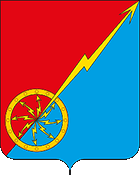 СХЕМА ТЕПЛОСНАБЖЕНИЯМУНИЦИПАЛЬНОГО ОБРАЗОВАНИЯ ГОРОД СОВЕТСКЩЕКИНСКОГО РАЙОНА ТУЛЬСКОЙ ОБЛАСТИ                                 С 2013 ПО 2028 ГОДВведениеНастоящая схема теплоснабжения разработана в соответствии с Федеральным законом от 27 июля 2010 года № 190-ФЗ «О теплоснабжении», с требованиями к разработке схем теплоснабжения, порядку их разработки и утверждения,  утвержденными постановлением Правительства РФ от 22.02.2012 №154 и на основании технического задания.  Схема теплоснабжения является документом, в котором обосновывается необходимость и экономическая целесообразность проектирования и строительства новых, расширения и реконструкции существующих энергетических источников и тепловых сетей, средств их эксплуатации и управления с целью обеспечения энергетической безопасности развития экономики городского округа и надежности теплоснабжения потребителей.Технической базой разрабатываемой схемы теплоснабжения  являются:- генеральный план развития поселения до 2026 года;- проектная и исполнительная документация по источникам тепла, тепловым сетям (ТС), насосным станциям, тепловым пунктам;- эксплуатационная документация (расчетные температурные графики, гидравлические режимы, данные по присоединенным тепловым нагрузкам, их видам и т.п.);- материалы проведения периодических испытаний ТС по определению тепловых потерь и гидравлических характеристик;- конструктивные данные по видам прокладки и типам применяемых теплоизоляционных конструкций, сроки эксплуатации тепловых сетей;- данные технологического и коммерческого учета потребления топлива, отпуска и потребления тепловой энергии, теплоносителя, электроэнергии, измерений (журналов наблюдений, электронных архивов) по приборам контроля, режимов отпуска и потребления топлива, тепловой, электрической энергии и воды (расход, давление, температура);- документы по хозяйственной и финансовой деятельности (действующие нормы и нормативы, тарифы и их составляющие, лимиты потребления, договоры на поставку топливно-энергетических ресурсов (ТЭР) и на пользование тепловой энергией, водой, данные потребления ТЭР на собственные нужды, по потерям ТЭР и т.д.);- статистическая отчетность организации о выработке и отпуске тепловой энергии и использовании ТЭР в натуральном и стоимостном выражении.Согласно Постановлению Правительства РФ от 22.02.2012 N 154 "О требованиях к схемам теплоснабжения, порядку их разработки и утверждения" в рамках данного раздела рассмотрены основные вопросы: -  показатели перспективного спроса на тепловую энергию (мощность) и теплоноситель в установленных границах территории поселения, городского округа; -  перспективные балансы тепловой мощности источников, тепловой энергии и тепловой нагрузки потребителей; -   перспективные балансы теплоносителя; -   перспективные топливные балансы; 1. Общие сведенияМуниципальное образование Город Советск – составная часть МО Щекинский район, входящего в состав субъекта Российской федерации – Тульской области. Тульская область - часть Центрального Федерального округа.Статус муниципального образования - городское поселение МО Город Советск.Административный центр муниципального образования – город Советск.Население муниципального образования составляет:- по переписи . – 8,8 тыс. чел.- по переписи 2010 г.  – 7,537 тыс. чел.Территория муниципального образования – 1047 Га (10,47 км2). Плотность населения муниципального образования составляет -  735 чел/ км2.Муниципальное образование город Советск расположено в северо-восточной части Щекинского муниципального района. Территория приурочена к надпойменной террасе реки Упы, притока реки Оки.  На востоке Муниципальное образование город Советск граничит с МО Приупское Киреевского района, на севере, западе и юге  -  с МО Огаревское Щекинского района.Границы муниципального образования город Советск установлены Законом Тульской области от 11 марта 2005 года за № 552-ЗТО «О переименовании муниципального образования «г.Щекино и Щекинский район» Тульской области, установлении границ, наделении статусом и определении административных центров муниципальных образований на территории Щекинского района Тульской области». На территории муниципального образования расположен один населенный пункт - город Советск.С центром муниципального района городом Щекино муниципальное образование Город Советск связывают две автодороги с твердым покрытиемГенеральный план муниципального образования город Советск приведен на рис.1.1.В соответствии со схемой территориального планирования Щекинского района, разработанной в ., город Советск классифицируется как малый промышленный город районного подчинения, имеющий хорошие транспортные связи с районным центром - городом Щекино, и областным центром - городом Тулой.На территории городского поселения функционирует ряд промышленных предприятий. ООО «Щекинская ГРЭС»   осуществляет выработку электрической и тепловой энергии.Со времени ввода в действие  (.) на  Щекинская ГРЭС  в качестве топлива  использовался бурый уголь Подмосковного угольного бассейна. С 1986 года согласно распоряжения Совета МинистровСССР №2736-р с целью улучшения экологической обстановки в районе музея-усадьбы «Ясная Поляна»  Щёкинская ГРЭС  переведена на сжигание природного газа. В настоящее время использует природный газ. Установленная мощность составляет 400 МВт.Завод котельно-вспомогательного оборудования и трубопроводов (КВОиТ), построенный в 1952 году, выпускает котельно-вспомогательное оборудование и металлические конструкции. Завод теплоизоляционных материалов и конструкций филиал ОАО «Энергозащита» (ТМиК) работает с 1963 года. Производит минераловатные изделия. ООО «Эс Си Эй Хайджин Продактс РАША» фабрика по производству гигиенической бумаги работает с 2009 года. На территории городского поселения на планируемый период будут происходить дальнейшие изменения в структуре экономики по развитию сфер коммерческой деятельности, в первую очередь торговли, обслуживания, банковской деятельности.Современные строительные технологии и внедрение новых строительных материалов приводит к возникновению новых производств на базе существующих предприятий.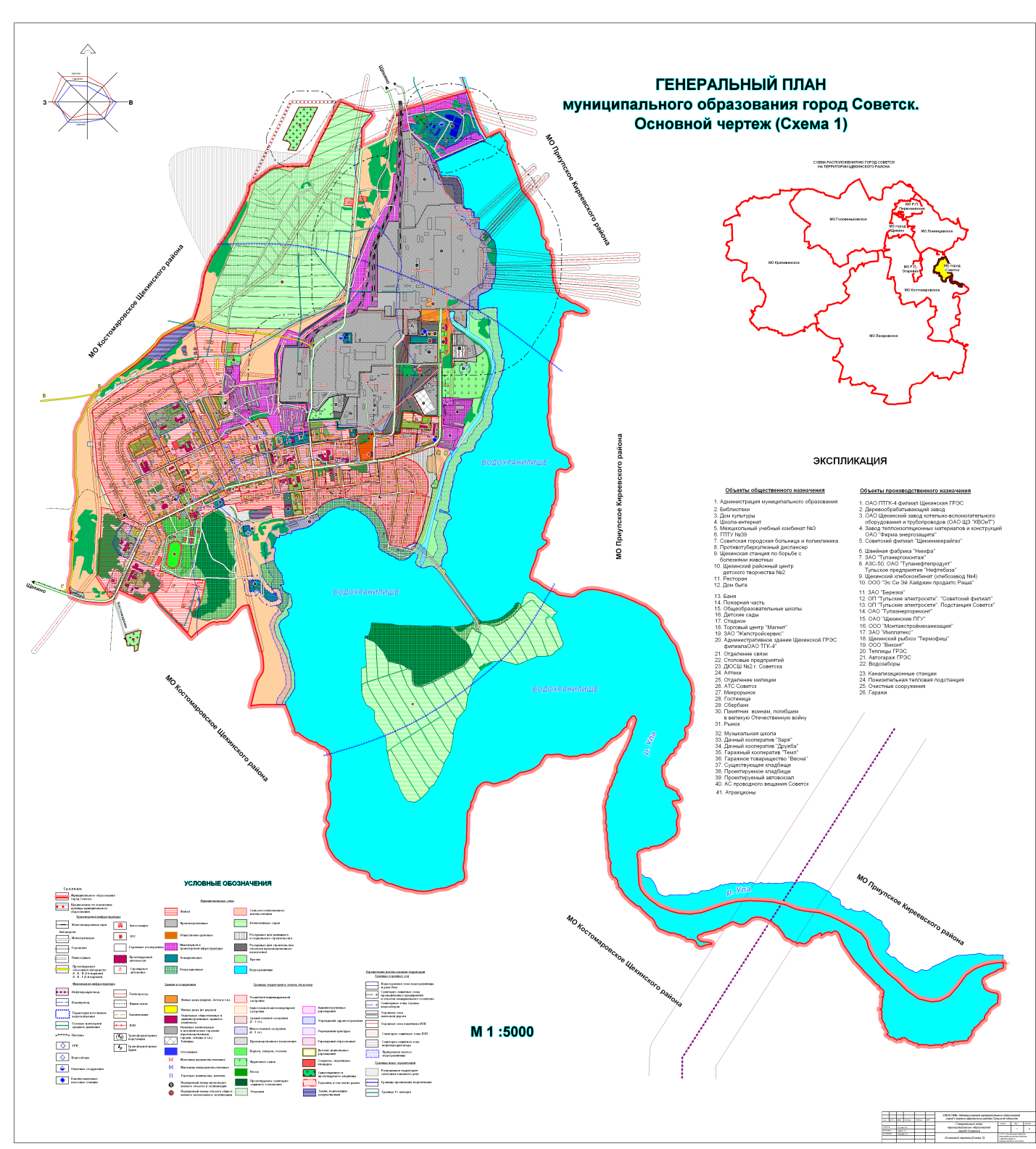 Рис.1.1. Генеральный план  муниципального образования город СоветскВыгодное географическое расположение, наличие солидного промышленного потенциала и развитой транспортной инфраструктуры позволяют рассматривать муниципальное образование как один из перспективных ареалов экономического роста.Жилищный фонд муниципального образования город Советск на 01.01.2008 года составлял 197,5 тыс. м2 общей площади, при средней обеспеченность общей площадью   на одного жителя.Климат района умеренно-континентальный, с теплым летом и умеренно холодной зимой.Климатические условия создаются в основном в результате перемещения атлантических воздушных масс, в результате чего зимой теплый воздух вызывает снегопады, иногда оттепели, сопровождаемые туманами, происходит ослабление морозов. Летом воздух с Атлантики наоборот охлаждает местные континентальные воздушные массы.Значительное влияние на климат района оказывают арктические циклоны, вызывающие резкие похолодания зимой, заморозки весной, в начале лета, осенью.Среднегодовая температура составляет 4,7 ОС.Абсолютная максимальная температура составляет +38 ОС.Абсолютная минимальная температура составляет - 42 ОС.Средняя температура воздуха по месяцам приведена в таблице 1.1.Средняя продолжительность безморозного периода – 141 день. Средняя температура отопительного периода - 4,2 ОС, средняя продолжительность отопительного периода – 210 суток.Относительная влажность меняется в широких пределах, самая высокая относительная влажность наблюдается в ноябре-январе, среднемесячный минимум и наименьшее число сухих дней в мае.Преобладающим направлением ветра в течение года в летний период является западное, в зимний период – западное и юго-восточное. Среднегодовая скорость ветра 3,5 м/сек.Продолжительность периода комфортных климатических условий составляет около 100 дней с 25 мая по 3 сентября.Нормативная глубина промерзания грунта (глины, суглинки) – , пески и супеси – .По климатическому районированию территория относится к подрайону II B, в географическом поясе 55О северной широты. В период с 22 марта по 22 сентября необходимо обеспечивать 2,5 часовую инсоляцию жилых помещений2. Краткая характеристика системы теплоснабжения муниципального образования город Советск.Источником тепловой энергии для потребителей города Советск является теплофикационная установка ООО «Щекинская ГРЭС».В связи со сложным рельефом местности города, а также значительной разницы геодезических отметок источника тепла и потребителей верхней части города (максимальная разность геодезических отметок до 67 м) вся система теплоснабжения разделена на две независимые зоны – верхнюю и нижнюю, с границей между зонами в районе пересечения улиц Молодежной и Октябрьской.Деление теплосети на зоны осуществляется через существующую повысительную насосная станцию (ПНС), предназначенную для подъема теплоносителя в верхнюю часть города.Теплоноситель от источника тепла сетевыми насосами подается к повысительной насосной станции, оттуда, с одной стороны распределяется на нижнюю часть города, а с другой, собственными повысительными насосами подается в верхнюю часть города.Параметры теплоносителя 95оС/70 оС.Горячее водоснабжение жилых и общественных зданий в летний и зимний период осуществляется по открытой схеме.2.1. Источники тепловой энергииДля производства тепловой энергии на цели теплоснабжения г. Советск в котельном отделении ООО «Щекинской ГРЭС» установлены четыре паровых котельных агрегата.Тепловая мощность источника составляет:- фактическая, определенная по результатам режимно-наладочных испытаний – 78 Гкал/час;- установленная, суммарная номинальная  мощность всех находящихся в эксплуатации котельных агрегатов – 1055 Гкал/час;- нетто, тепловая мощность определенная как разница между располагаемой мощностью и тепловой нагрузкой собственных и хозяйственных нужд – 50 Гкал/час;Характеристики установленных котельных агрегатов приведены в таблице 2.1.1. Характеристики насосного оборудования котельной и повысительной насосной станции приведены в таблицах 2.1.2. и 2.1.3.Параметры теплоносителя в системе теплоснабжения, взятые из оперативного журнала при минимальной температуре воздуха (-20 оС):- температура теплоносителя в подающем трубопроводе – 89 оС;- температура теплоносителя в обратном трубопроводе – 62 оС;- давление в подающем трубопроводе – 9,2 атм.;- давление в обратном трубопроводе – 1,7 атм.;Параметры теплоносителя у концевых потребителей:- давление в подающей линии – 5,5 - 1,5 + 5 атм.;- давление в обратной линии –   2 - 1 + 0,2  атм.;- температура в подающей линии (при температуре наружного воздуха -25 оС) – 90 0С.- температура в обратной линии (при температуре наружного воздуха -25 оС.) – 66 0С.Источник тепловой энергии – котельное отделение  ООО «Щекинская ГРЭС» - оборудованы системой химводоочистки. Система химводоочистки состоит из следующего оборудования:- насосы сырой воды в количестве 4 шт.;- механические фильтры в количестве 6 шт.;- Na-катионитовые фильтры в количестве 6 шт.;- насосы химочищенной воды;- подогреватели химочищенной воды;- баки химочищенной воды в количестве 2 штук объемом 23 м3. каждый; Исходная вода подается насосами сырой воды на механические фильтры, где освобождается от взвешенных веществ, затем подается на Na-катионитовые фильтры, где происходит замещение ионов солей жесткости на ион Nа, после чего насосами химочищенной воды подается в баки химочищенной воды. Из баков насосами химочищенной воды умягченная вода подается через подогреватели, где она подогревается до 89-94 0С, в один из деаэраторов химводы КТЦ. Деаэрация осуществляется в 3 деаэраторах с давлением пара 1-2 атм. Производительность УХВО до 200т/час.2.2. Тепловые сетиСети теплоснабжения выполнены в двухтрубном исполнении, способ прокладки тепловых сетей надземный или подземный канальный или бесканальный. Общая протяженность тепловых сетей в двухтрубном исполнении составляет – 26,048 км, в том числе:- надземных – 10,245 км;- подземных – 15,803 км;Общее количество тепловых камер и узлов составляет 219 шт.Год ввода в эксплуатацию тепловых сетей протяженностью:- 19,828 км – 1951 г. (76,1% от все протяженности тепловых сетей);- 1,77 км – 1961-1980 гг. (6,8% от все протяженности тепловых сетей);- 4,45 км – 2003-2012 гг. (17,1% от все протяженности тепловых сетей);Тепловая изоляция тепловых сетей выполнена минеральной ватой, и частично, пенополиуритановой изоляцией. В целом состояние изоляции тепловых сетей удовлетворительное. Характеристики отдельных участков тепловых сетей приведены в таблице 2.2.1.Сводные данные о протяженности и диаметрах тепловых сетей собраны в таблице 2.2.2. Сводная таблица тепловых сетей2.3. Потребители тепловой энергииПотребителями тепловой энергии являются жилой фонд и инфраструктура города Советск, объекты промплощадки ООО «Щекинская ГРЭС», включая бытовой корпус и помещения завода КВОиТ, а также пар на технологические нужды завода ООО «SCА». Сводная данные о потребителях тепловой энергии приведены в таблице 2.3.1. Расчетные тепловые нагрузки для всех потребителей приведены в таблице 2.3.2.Суммарная присоединенная тепловая нагрузка составляет 33,141 Гкал/часПотребители тепловой энергии от котельного отделения  ООО "Щекинская ГРЭС"Таблица 2.3.2.Прогнозируемый полезный отпуск потребителям на 2016-2018 год. приведен в таблице 2.4.2.Таблица 2.4.22.4. Выводы по разделу «Краткая характеристика системы теплоснабжения муниципального образования город Советск»Горячее водоснабжение жилых и общественных зданий в зимний период осуществляется непосредственным водозабором из теплосети. Кроме того, в соответствии с существующим генеральным планом развития  предусматривается перевод всех жилых и общественных зданий на снабжение горячей водой непосредственным водозабором из теплосети в течение всего года.Согласно пунктам 8 и 9 статьи 29 главы 7 Федеральный закон от 27.07.2010 N 190-ФЗ (ред. от 07.05.2013) «О теплоснабжении»: - с 1 января 2013 года подключение (технологическое присоединение) объектов капитального строительства потребителей к централизованным открытым системам теплоснабжения (горячего водоснабжения) для нужд горячего водоснабжения, осуществляемого путем отбора теплоносителя на нужды горячего водоснабжения, не допускается (часть 8 введена Федеральным законом от 07.12.2011 N 417-ФЗ (ред. 30.12.2012)); - с 1 января 2022 года использование централизованных открытых систем теплоснабжения (горячего водоснабжения) для нужд горячего водоснабжения, осуществляемого путем отбора теплоносителя на нужды горячего водоснабжения, не допускается (часть 9 введена Федеральным законом от 07.12.2011 N 417-ФЗ). В соответствии с данными пунктами при расчете принято, что к 2022 году все существующие на сегодняшний момент централизованные открытые системы теплоснабжения (горячего водоснабжения) будут переведены на закрытую схему.Для решения данной проблемы и осуществления круглогодичного горячего водоснабжения жилых домов и объектах инфраструктуры предлагается на выбор несколько вариантов: - установка водоводяных теплообменников в ЦТП - прокладка отдельных трубопроводов системы горячего водоснабжения, строительство ЦТП. - индивидуальные электрические или газовые водонагреватели.3. Показатели перспективного спроса на тепловую энергию (мощность)3.1. Объемы капитального строительства.При определении перспективной спроса на тепловую энергию на цели теплоснабжения города Советск на расчетный срок до 2028 года были использованы данные, приведенные в Генеральном плане развития.По данным Территориального органа федеральной службы государственной статистики по Тульской области численность населения города Советск в 2000 – 2012 годы постоянно уменьшалось. Численность населения г. Советск в настоящее время составляет 7,5 тыс. чел. Согласно «Схеме территориального планирования Тульской области» экстраполяционный прогноз показывает постоянное уменьшение численности населения: на 6 % - к 2015 году, на 13 % - к 2025 году.  Если предположить, что численность населения муниципального образования будет изменяться в соответствии с этим прогнозом, то к окончанию первого этапа реализации проекта – 2020 году оно уменьшится приблизительно на 9% и составит около 7 тыс. человек.Жилищный фонд на 01.01.2008 года составил 197,5 тыс. м2 общей площади, при средней обеспеченности общей площадью 25,6 м2 на одного жителя. Планировочная структура поселения остается в основном в существующем виде, расширение общей территории предусматривается только за счет изменения границы  поселения. Новое строительство будет осуществляться за счет сноса существующих зданий в нижней зоне, обеспеченных теплом.За последние 10-12 лет взамен старой ветхой застройки было построено несколько многоэтажных жилых домов, значительное количество усадебных 1-2 этажных жилых домов.Всего с учетом сноса аварийного и ветхого жилого фонда, а также жилого фонда, расположенного в санитарно-защитных зонах промышленных предприятий предполагается строительство нового жилья, в том числе многоэтажного и средне этажного, индивидуальных усадебных жилых домов.В восточной части города, где построено два новых 5-этажных жилых дома, предлагается дальнейшее перспективное строительство многоэтажных жилых домов.Фактические объемы предполагаемого капитального строительства на рассматриваемый период в Генеральном плане развития города Советск не приведены.3.2. Предложения ресурсоснабжающей организации по актуализации схемы теплоснабжения.В связи с созданием общества с ограниченной ответственностью «Теплоснабжающая компания – Советск» (ООО ТК-Советск), осуществление теплоснабжения и ГВС в МО г. Советск Щекинского района с 01 июля 2017 года будет производиться ООО «ТК-Советск».Баланс топливно-энергетических ресурсов ООО «Щекинская ГРЭС» по теплоснабжению МО г. Советск на 1 полугодие 2017 года. Полезный отпуск потребителям на 1-полугодие 2017 года.Баланс топливно-энергетических ресурсов ООО «Щекинская ГРЭС» по теплоснабжения в паре МО г. Советск на 2 полугодие 2017 года.Полезный отпуск потребителям на 2 полугодие 2017 года. Тарифы на тепловую энергию и теплоноситель.ООО «ТК СОВЕТСК» разработала программу энергоэффективности и инвестиционную программу в сфере теплоснабжения «Реконструкция и строительство объектов теплоснабжения муниципального образования город Советск Щекинского района на 2018-2024гг».к выполнению предлагаются следующие мероприятия:-  строительство блочно модульной котельной;- реконструкция тепловых сетей, переход теплоснабжения г. Советск с открытой системы теплоснабжения на закрытую (горячее водоснабжение). Выполнение данной инвестиционной программы позволит повысить надежность теплоснабжения, снизить расход топлива на отпуск тепловой энергии и снизить сверхнормативные потери тепловой сети.Для реализации проекта по строительство блочно модульной котельной в 2018 году требуется 96343,0 тыс.руб. с НДС.Для реализации проекта реконструкция тепловых сетей, переход теплоснабжения г. Советск с открытой системы теплоснабжения на закрытую (горячее водоснабжение) требуется:- в 2023 году строительство ЦТП - 1 для ГВС домов 16а, 18а, 20а, 22а, 24а по улице Парковая и Школьный пер. дома 6, 8. Стоимость работ - 4030,0 тыс.руб. с НДС;  - в 2024 году строительство ЦТП – 2 для ГВС домов 1, 5, 5а, 7, 8, 9, 11, 12 по улице Площадь Советов и ЦТП – 3 для ГВС домов 62, 64, 68, 70, 72 по улице Энергетиков и дома 1, 3, 5, 7, 9 по улице Парковая. Стоимость работ- 8723,0 тыс.руб. с НДС;На выполнение данной инвестиционной программы планируется привлечение денежных заемных (кредиты) средств, которые компенсируются за счет необходимой валовой выручке по регулируемым видам деятельности и экономии от снижения потребления энергетических ресурсов.Финансовое обеспечение мероприятий Программы осуществляется за счет:- собственных средств, амортизации 26311 тыс.рублей- займов 82785 тыс.рулейОбщий объем финансирования Программы составляет 109096 тыс. рублейВ 2018 году на строительство блочно модульной котельной и для строительства в 2023, 2024 гг. 3-х ЦТП планируется привлечение заемных средств (кредит) в размере 82 785,35 тыс.руб.3.3. Эффективный радиус теплоснабженияСреди основных мероприятий по энергосбережению в системах теплоснабжения можно выделить оптимизацию систем теплоснабжения в городах с учетом эффективного радиуса теплоснабжения. Передача тепловой энергии на большие расстояния является экономически неэффективной.Согласно п. 30, г. 2, ФЗ №190 от 27.07.2010 г.: «радиус эффективного теплоснабжения - максимальное расстояние от теплопотребляющей установки до ближайшего источника тепловой энергии в системе теплоснабжения, при превышении которого подключение теплопотребляющей установки к данной системе теплоснабжения нецелесообразно по причине увеличения совокупных расходов в системе теплоснабжения». Радиус эффективного теплоснабжения позволяет определить условия, при которых подключение новых или увеличивающих тепловую нагрузку теплопотребляющих установок к системе теплоснабжения нецелесообразно вследствие увеличения совокупных расходов в указанной системе на единицу тепловой мощности, определяемой для зоны действия каждого источника тепловой энергииВ настоящее время, методика определения радиуса эффективного теплоснабжения не утверждена федеральными органами исполнительной власти в сфере теплоснабжения. Основными критериями оценки целесообразности подключения новых потребителей в зоне действия системы централизованного теплоснабжения являются: - затраты на строительство новых участков тепловой сети и реконструкция существующих; - пропускная способность существующих магистральных тепловых сетей; - затраты на перекачку теплоносителя в тепловых сетях; - потери тепловой энергии в тепловых сетях при ее передаче; - надежность системы теплоснабжения. Комплексная оценка вышеперечисленных факторов позволяет определить величину оптимального радиуса теплоснабжения. 3.4. Объемы потребления тепловой энергии (мощности), теплоносителя и приросты потребления тепловой энергии (мощности)Проведенный  анализ предоставленных данных позволяет сделать вывод о том, что в  целом по городу к концу расчетного периода предполагается снижение объема потребления тепловой энергии. Предполагаемое уменьшение потребления прогнозируется  в соответствии с требованиями энергетической эффективности, установленными в Приказе Министерства регионального развития РФ от 28 мая 2010 г. № 262 "О требованиях энергетической эффективности зданий, строений, сооружений". В данном приказе в процентном соотношении указано, насколько должны снижаться удельные расходы тепловой энергии. Следовательно, пропорционально удельным расходам снижаются и объемы потребления тепловой энергии.Кроме того, на прогнозируемое уменьшение потребления тепловой энергии влияет:- прогнозируемое в Генеральном плане развития уменьшение численности населения;- предполагаемое капитальное строительство планируется одновременно со сносом ветхого и аварийного жилья, расширения границ города не предполагается;3.5. Сравнительный анализ тепловых нагрузок и располагаемой тепловой мощности источника тепловой энергииСравнительный анализ тепловых нагрузок и располагаемой тепловой мощности приведен в таблице 3.3.1. Отсутствие в Генеральном плане развития фактических объемов предполагаемого капитального строительства не позволяет составить перспективный баланс тепловых нагрузок и располагаемой тепловой мощности на рассматриваемый период.Таблица 3.3.1Таким образом, теоретический процент загрузки мощности источника тепловой энергии составляет – 42,5 %.  3.6. Выводы по разделу: Показатели перспективного спроса на тепловую энергию (мощность) и теплоноситель. По результатам сравнительного анализа тепловых нагрузок и располагаемой тепловой мощности выявлены значительные резервы тепловой мощности источника. Возможность подключения тепловых нагрузок составляет – 44,86 Гкал/час (57,5 % от мощности источника)Таким образом, несмотря на отсутствие данных о предполагаемых объемах капитального строительства, располагаемая мощность котельного отделения  ООО "Щекинская ГРЭС" позволяет сделать вывод о достаточности тепловой мощности.Для теплоснабжения  проектируемой застройки необходимо осуществить  реконструкцию тепловых сетей. Дополнительных магистральных сетей не потребуется. В связи со строительством зданий в нижней зоне подлежит реконструкции существующая смесительная станция.Для теплоснабжения больничного комплекса в качестве резервного источника тепла на территории больницы проектируется котельная, использующая котельно-печное топливо – природный газ.4. Тепловые и топливные балансыСобранные в ходе обследования данные позволяют составить тепловые и топливные балансы системы теплоснабжения г. Советск на текущий момент. Тепловые и топливные балансы приведены в таблице 4.1. Ожидаемый баланс приведен в таблице 4.2.Отсутствие в Генеральном плане развития фактических объемов предполагаемого капитального строительства не позволяет составить перспективные тепловые и топливные балансы на рассматриваемые периоды.Приведенные в таблице 4.1. Нормативные потери тепловой энергии определены расчетным путем по предоставленным данным диаметров, длин трубопроводов и удельных часовых тепловых потерь трубопроводов. Расчеты выполнены в соответствии в соответствии с утвержденной приказом Минэнерго России  от 30 декабря 2008  г. № 325 «Инструкция по организации в Минэнерго России работы по расчету и обоснованию нормативов технологических потерь при передаче тепловой энергии» Баланс топливно-энергетических ресурсов ООО Щекинская ГРЭС по теплоснабжению МО г. Советск  на 2016-2018 год.Таблица 4.2.5. Баланс тепловой мощности и теплоносителя5.1. Баланс тепловой мощности и теплоносителя при существующей тепловой нагрузке и температурном графике.Расчеты тепловых сетей от единственного существующего источника теплоты («ООО Щекинская ГРЭС») города Советск проводились с помощью программно-расчетного комплекса для систем теплоснабжения Zulu Thermo 7.0, разработанного ООО «Политерм» (г.Санкт - Петербург), сертифицированного органом по сертификации научно-технической продукции информационных технологий «Информационные системы и технологии» ГосНИИ «Тест», зарегистрированного в Российском агентстве по патентам и товарным знакам 16.02.2007 г. за № 2007610769.Расчет тепловых сетей проводится по обобщенному потребителю. Обобщенный потребитель – символьный объект тепловой сети, характеризующийся потребляемым расходом сетевой воды или заданным сопротивлением. Обобщенный потребитель используется для расчета магистральных трубопроводов, при отсутствии данных по внутриквартальным сетям и по потребителям. При проведении расчетов в состав обобщенного потребителя не включаются тепловая нагрузка на цели отопления, горячего водоснабжения, и вентиляции объектов промплощадки ООО "Щекинская ГРЭС", бытовой корпус и помещения завода «КВОиТ» и тепловые нагрузки (пар на технологические нужды) фабрики ООО "SCA".Таким образом, при расчете используется обобщенный потребитель, включающий в себя тепловые нагрузки жилого фонда и инфраструктуры г. Советск. В состав обобщенного потребителя включаются потери тепловой энергии по распределительным тепловым сетям и потери теплоносителя.Баланс тепловой мощности и теплоносителя при температурном графике 95/70 ОС при существующей тепловой нагрузке полученный расчетным путем с помощью программно-расчетного комплекса Zulu Thermo 7.0 приведен в таблице 5.1.1.Результаты выполненных расчетов позволяют сделать вывод о том, что расход теплоносителя при температурном графике 95/70 ОС соответствует тепловой нагрузке города Советск и является предельно допустимым для существующего магистрального трубопровода от котельного отделения  ООО "Щекинская ГРЭС" до ПНС.5.2. Баланс тепловой мощности и теплоносителя при температурном графике 130/70 ОС верхней зоны теплоснабженияБаланс тепловой мощности и теплоносителя при температурном графике 130/70 ОС при существующей тепловой нагрузке полученный расчетным путем с помощью программно-расчетного комплекса Zulu Thermo 7.0 приведен в таблице 5.1.2.Результаты выполненных расчетов позволяют сделать вывод о том, что расход теплоносителя при температурном графике 130/70 ОС остается неизменным и позволяет подключить значительно большую тепловую нагрузку. 5.3. Температурные графики работы источника тепловой энергииРасчеты тепловых сетей от единственного существующего источника теплоты («ООО Щекинская ГРЭС») города Советск проводились с помощью программно-расчетного комплекса для систем теплоснабжения Zulu Thermo 7.0 позволяют получить температурные графике при работе котельной с температурой 95/70 ОС и 130/70 ОС. Температурные графики приведены в таблицах 5.3.1. и 5.3.2.По данным приведенным в оперативном журнале (см. раздел 2.1.), при температуре наружного воздуха – 20 оС температура теплоносителя в прямом/обратном трубопроводе 89/62 оС.Сравнительный анализ полученного температурного графика 95/70 ОС с данными приведенными в оперативном журнале  позволяет сделать следующие выводы:- при температуре наружного воздуха  – 20 оС температура теплоносителя в прямом/обратном трубопроводе в соответствии с температурным графиком   –  81/61  оС;- температура теплоносителя  в прямом/обратном трубопроводе –  89/62  оС соответствует температуре наружного воздуха – 26  оС;Вышеприведенные данные позволяют сделать вывод о некачественном теплоснабжении некоторых потребителей, наличии проблем в системе теплоснабжения.5.4. Выводы к разделу «Баланс тепловой мощности и теплоносителя»Результаты выполненных расчетов позволяют сделать следующие выводы:- при существующей в настоящее время тепловой нагрузке г. Советск и при существующем тепловом графике 95-70 ОС пропускная способность магистральных трубопроводов от котельного отделения ООО "Щекинская ГРЭС" до ПНС соответствует требуемой. При значительном увеличении тепловой нагрузки пропускная способность трубопроводов не сможет соответствовать необходимому объему теплоносителя;- при увеличении тепловой нагрузки (капитальном строительстве жилого фонда и объектов инфраструктуры) целесообразна работа источника тепловой энергии с температурным графиком 130-70 ОС.6. Гидравлический расчет магистрального трубопроводаГидравлические расчеты магистральных трубопроводов от котельного отделения  ООО "Щекинская ГРЭС" до ПНС проводились с помощью программно-расчетного комплекса для систем теплоснабжения Zulu Thermo 7.0.В качестве исходных данных для расчета использованы данные предоставленные заказчиком: длины, диаметры и характеристики местных сопротивлений магистрального трубопровода.Результатами расчета являются:- данные о потерях напора на каждом участке существующей тепловой сети;- расчёты нормативных тепловых потерь в тепловых сетях; Результаты расчетов для существующей тепловой сети приведены:-  в таблице 6.1. – данные о потерях напора на каждом участке магистрального трубопровода при температурном графике 95/70 ОС;-  в таблице 6.2. – расчёты нормативных тепловых потерь на каждом участке магистрального трубопровода при температурном графике 95/70 ОС;-  в таблице 6.3. – данные о потерях напора на каждом участке магистрального трубопровода при температурном графике 130/70 ОС;-  в таблице 6.4. – расчёты нормативных тепловых потерь на каждом участке магистрального трубопровода при температурном графике 130/70 ОС;Удельные линейные потери напора в подающем и обратном трубопроводе превышают нормативные линейные потери напора в магистральных трубопроводах (8 мм/м), что позволяет сделать вывод о том, что при подключении возможной перспективной тепловой нагрузки возникнет необходимость увеличения диаметра трубопровода или изменения температурного графика работы котельной.7. Пьезометрический график магистральных трубопроводовДля учета взаимного влияния рельефа местности, потерь давления в тепловых сетях и предъявляемых требований в процессе разработки схемы теплоснабжения, построены пьезометрические графики магистральных трубопроводов от котельного отделения  ООО  "Щекинская ГРЭС" до ПНС. Пьезометрический график участка  существующей тепловой сети приведен на рисунке  6.1.На пьезометрическом графике отображаются:- линия давления в подающем трубопроводе красным цветом; - линия давления в обратном трубопроводе синим цветом; - линия поверхности земли пунктиром;- линия статического напора голубым пунктиром; - линия давления вскипания оранжевым цветом;На рис.7.1. приведен пьезометрический график магистральных тепловых сетей при температурном графике работы 95-70 оС, на рис.7.2. приведен пьезометрический график магистральных тепловых сетей при температурном графике работы 130-70 оС. По результатам расчета выявлены участки с удельными линейными потерями напора, превышающими нормативные на пьезометрическом графике магистральных тепловых сетей при температурном графике работы  95-70 оС.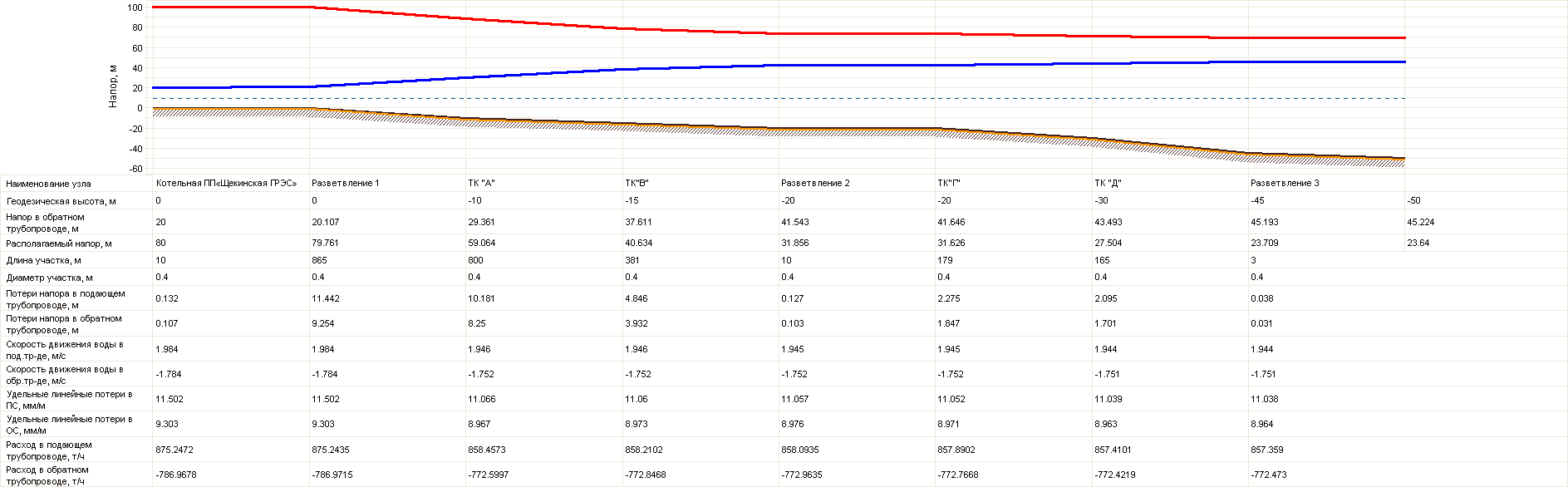 Рис.7.1. Пьезометрический  график магистральных трубопроводов от ООО  "Щекинская ГРЭС" до ПНС при температурном графике работы 95-70 оС. Удельными линейными потерями напора, превышают нормативные  для магистральных трубопроводов (8 мм/м)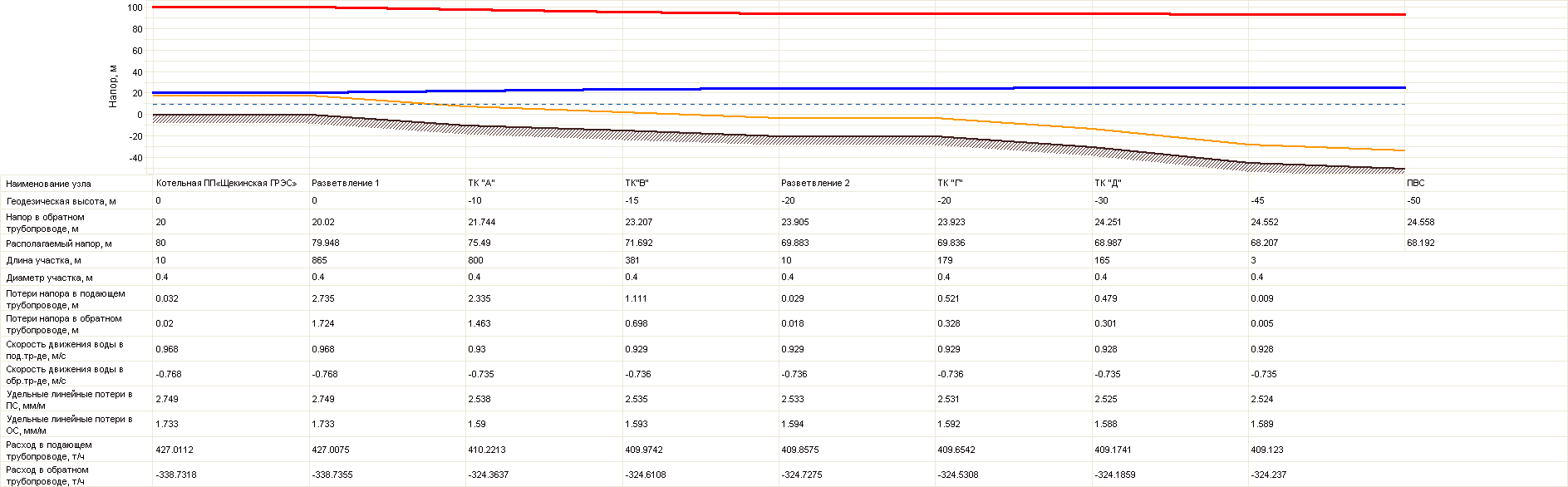 Рис.7.2. Пьезометрический  график магистральных трубопроводов от  ООО  "Щекинская ГРЭС" до ПНС при температурном графике работы 130-70 оС. Удельными линейными потерями напора не превышают нормативные  значения.8. Оценка воздействия источников тепловой энергии на окружающую средуСогласно Схеме территориального планирования Щекинского района территория муниципального образования город Советск находится в зоне повышенного загрязнения воздушного бассейна. Основным источником загрязнения является ООО «Щекинская ГРЭС» (согласно данным за 2014 год – 0,17 тыс. тонн загрязняющих веществ в год). Следует отметить, что выбросы вредных веществ в атмосферу снизились по сравнению к предыдущему году по ООО «Щекинская ГРЭС» на 49 % эта тенденция наблюдается постоянно (статистические данные отчета 2-ТП (воздух) 2011-2013 гг.).Для улучшения состояния воздуха необходимо повысить эффективность работы очистных фильтров, пылеуловителей, циклонов, пылеосадительных камер предприятиями загрязнителями атмосферного воздуха.Для охраны поверхностных вод необходимо провести инвентаризацию имеющихся очистных сооружений и системы ливневых стоков и по результатам анализа их работы разработать комплекс мероприятий по их реконструкции.Для охраны подземных вод необходимо, чтобы водоотбор скважинами не превышал величины подземного стока. В местах загрязнения почв нефтепродуктами и тяжёлыми металлами необходимо осуществление специальных мероприятий по их очистке. В целях предотвращения аварийных ситуаций и исключения попадания нефтепродуктов в почву необходимо капитально отремонтировать ёмкости для их хранения. Для санитарного оздоровления территории следует улучшить работу по обращению с  отходами производства и  потребления, для чего  необходимо ликвидировать стихийные свалки.Выводы к разделу: Оценка воздействия источников тепловой энергии на окружающую среду.Учитывая не только технологическую, но и существенную рекреационную функцию Щекинского водохранилища, необходима разработка проекта водоохраной зоны и прибрежной полосы водохранилища специализированной проектной организацией. 9.  Надёжность системы теплоснабженияИсточник тепловой энергии.На основании требования пункта 6.28 СНиП 41-01-2003 «Тепловые сети»  минимально допустимые показатели вероятности безотказной работы для источника теплоты следует принимать Рит = 0,97. Срок эксплуатации установленных в котельной  ООО  «Щекинская ГРЭС» котельных агрегатов превышает 50 лет. Положительным фактором, влияющими на надежность системы теплоснабжения, являются то, что количество и установленные  мощности котельных агрегатов позволяют создать резерв тепловой мощности. Котельные агрегаты регулярно подвергаются режимно-наладочным испытаниям.Вышеприведенные данные позволяют сделать вывод, что нормативная надёжность работы источника тепловой энергии обеспечивается.Тепловые сети.На основании требования пункта 6.28 СНиП 41-01-2003 «Тепловые сети»  минимально допустимые показатели вероятности безотказной работы тепловых сетей следует принимать Рит = 0,9. Срок эксплуатации значительной части тепловых сетей (76,1% от все протяженности тепловых сетей) составляет более 60 лет. По данным предоставленным теплоснабжающей организацией составлена сводная таблица повреждений тепловых сетей в 2014 году (таблица 9.1.) В течение отопительного периода 2014 года возникли и устранены 21 неисправностей тепловых сетей, в течение неотопительного периода устранены 13 неисправностей тепловых сетей.Вышеприведенные данные позволяют сделать вывод, что нормативная надёжность работы тепловых сетей не обеспечивается.Потребитель.На основании требования п 6.28 СНиП 41-01-2003 «Тепловые сети» минимально допустимые показатели вероятности безотказной работы потребителя следует принимать Рит = 0,99. К системе теплоснабжения г. Советск, в числе прочих потребителей, подключено 20 потребителей I категории (детские сады, школы,  медицинские учреждения). Потребители I категории не обеспечены резервным теплоснабжением. По данным приведенным в таблице 7. возникшие в течение 2014 года неисправности в тепловых сетях привели к 2 случаям отключения потребителей  I  категории во время отопительного периода и к 3 случаям во время неотопительного периода.Таким образом, показатели надёжности не достигнуты не по одному из разделов, а значит и в целом по системе теплоснабжения. 10. Решения о бесхозных тепловых сетях.Бесхозные тепловые сети, по определению, приведенному в ФЗ-190, тепловые сетей, не имеющих эксплуатирующей организации. В системе теплоснабжения г. Советск бесхозные тепловые сети отсутствуют. В соответствии с требованиями п.6 ст. 15  ФЗ-190  "О теплоснабжении" при наличии бесхозных тепловых сетей орган местного самоуправления муниципального образования  до признания права собственности на указанные бесхозяйные тепловые сети в течение тридцати дней с даты их выявления обязан определить теплосетевую организацию, тепловые сети которой непосредственно соединены с указанными бесхозяйными тепловыми сетями, или единую теплоснабжающую организацию в системе теплоснабжения, в которую входят указанные бесхозяйные тепловые сети и которая осуществляет содержание и обслуживание указанных бесхозяйных тепловых сетей. Орган регулирования обязан включить затраты на содержание и обслуживание бесхозяйных тепловых сетей в тарифы соответствующей организации на следующий период11. Решение об определении единой теплоснабжающей организации.В соответствии с требованиями п.28 ст.2  ФЗ-190  "О теплоснабжении" и постановления Правительства РФ от 8 августа 2012 г. N 808
"Об организации теплоснабжения в Российской Федерации и о внесении изменений в некоторые акты Правительства Российской Федерации" определены порядок и критерии определения единой теплоснабжающей организации.11.1. Порядок определения единой теплоснабжающей организации.11.1.1. Статус единой теплоснабжающей организации присваивается теплоснабжающей и (или) теплосетевой организации решением органа местного самоуправления (далее - уполномоченные органы) при утверждении схемы теплоснабжения поселения, городского округа.11.1.2. В проекте схемы теплоснабжения должны быть определены границы зон деятельности единой теплоснабжающей организации (организаций). Границы зоны (зон) деятельности единой теплоснабжающей организации (организаций) определяются границами системы теплоснабжения.11.1.3. Для присвоения организации статуса единой теплоснабжающей организации на территории поселения, городского округа лица, владеющие на праве собственности или ином законном основании источниками тепловой энергии и (или) тепловыми сетями, подают в уполномоченный орган в течение 1 месяца с даты опубликования (размещения) в установленном порядке проекта схемы теплоснабжения, а также с даты опубликования (размещения) сообщения, указанного в пункте 17 настоящих Правил, заявку на присвоение организации статуса единой теплоснабжающей организации с указанием зоны ее деятельности. К заявке прилагается бухгалтерская отчетность, составленная на последнюю отчетную дату перед подачей заявки, с отметкой налогового органа о ее принятии.Уполномоченные органы обязаны в течение 3 рабочих дней с даты окончания срока для подачи заявок разместить сведения о принятых заявках на сайте поселения, городского округа, на сайте соответствующего субъекта Российской Федерации в информационно-телекоммуникационной сети "Интернет" (далее - официальный сайт).11.2. Критериями определения единой теплоснабжающей организации являются:-владение на праве собственности или ином законном основании источниками тепловой энергии с наибольшей рабочей тепловой мощностью и (или) тепловыми сетями с наибольшей емкостью в границах зоны деятельности единой теплоснабжающей организации;-размер собственного капитала;-способность в лучшей мере обеспечить надежность теплоснабжения в соответствующей системе теплоснабжения.Для определения указанных критериев уполномоченный орган при разработке схемы теплоснабжения вправе запрашивать у теплоснабжающих и теплосетевых организаций соответствующие сведения.11.3. В случае если заявка на присвоение статуса единой теплоснабжающей организации подана организацией, которая владеет на праве собственности или ином законном основании источниками тепловой энергии с наибольшей рабочей тепловой мощностью и тепловыми сетями с наибольшей емкостью в границах зоны деятельности единой теплоснабжающей организации, статус единой теплоснабжающей организации присваивается данной организации.Показатели рабочей мощности источников тепловой энергии и емкости тепловых сетей определяются на основании данных схемы (проекта схемы) теплоснабжения поселения, городского округа.Размер собственного капитала определяется по данным бухгалтерской отчетности, составленной на последнюю отчетную дату перед подачей заявки на присвоение организации статуса единой теплоснабжающей организации с отметкой налогового органа о ее принятии.11.4. Способность в лучшей мере обеспечить надежность теплоснабжения в соответствующей системе теплоснабжения определяется наличием у организации технических возможностей и квалифицированного персонала по наладке, мониторингу, диспетчеризации, переключениям и оперативному управлению гидравлическими и температурными режимами системы теплоснабжения и обосновывается в схеме теплоснабжения.11.5. В случае если организациями не подано ни одной заявки на присвоение статуса единой теплоснабжающей организации, статус единой теплоснабжающей организации присваивается организации, владеющей в соответствующей зоне деятельности источниками тепловой энергии с наибольшей рабочей тепловой мощностью и (или) тепловыми сетями с наибольшей тепловой емкостью.11.6. Единая теплоснабжающая организация при осуществлении своей деятельности обязана:заключать и исполнять договоры теплоснабжения с любыми обратившимися к ней потребителями тепловой энергии, теплопотребляющие установки которых находятся в данной системе теплоснабжения при условии соблюдения указанными потребителями выданных им в соответствии с законодательством о градостроительной деятельности технических условий подключения к тепловым сетям;заключать и исполнять договоры поставки тепловой энергии (мощности) и (или) теплоносителя в отношении объема тепловой нагрузки, распределенной в соответствии со схемой теплоснабжения;заключать и исполнять договоры оказания услуг по передаче тепловой энергии, теплоносителя в объеме, необходимом для обеспечения теплоснабжения потребителей тепловой энергии с учетом потерь тепловой энергии, теплоносителя при их передаче.11.7. В системе теплоснабжения г. Советска определена одна зона действия теплоснабжающей организации, которая в настоящее время обслуживается ООО «Щекинская ГРЭС».Приложение 2к решению Собрания депутатов МО г. Советск Щекинского района от 15 февраля 2017 года № 46-135Состав комиссии по подготовке и проведению публичных слушаний по вопросу актуализации схемы теплоснабжения муниципального образования город Советск Щекинского района на период с 2013 г. по .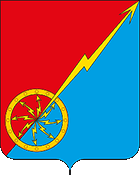 Собрание депутатов муниципального образованияСобрание депутатов муниципального образованиягород Советск Щекинского районагород Советск Щекинского районаIII созываПРОЕКТIII созываПРОЕКТРЕШЕНИЕРЕШЕНИЕот ____________ 2017 года№  __________Таблица 1.1.Таблица 1.1.Таблица 1.1.Среднемесячная температураСреднемесячная температураСреднемесячная температураСреднемесячная температураСреднемесячная температураСреднемесячная температураСреднемесячная температураСреднемесячная температураСреднемесячная температураСреднемесячная температураСреднемесячная температураСреднемесячная температураСреднемесячная температураСреднемесячная температураСреднемесячная температураСреднемесячная температураСреднемесячная температураСреднемесячная температураСреднемесячная температураСреднемесячная температураСреднемесячная температура за год январь февраль февраль март апрель апрель май июнь июнь июль июльавгуставгуст сентябрь сентябрьоктябрьоктябрь ноябрь ноябрь декабрьСреднемесячная температура за год--10--9,5--9,5--452,252,21316,716,718,718,717,217,211,811,851,151,1--1,2--1,2--6,44,7Таблица 2.1.1.Таблица 2.1.1.Тип котельного агрегатаМарка, заводской номер.КоличествоТеплопроизводительность котла, Гкал/чСрок службы, летВид исп. топливаДата проведения последних испытаний с целью составления режимной картыНормативный  удельный расход условного топлива в соответствии с режимной картой, кг/ГкалФактическая (располагаемая) мощность, Гкал/чТип котельного агрегатаМарка, заводской номер.КоличествоТеплопроизводительность котла, Гкал/чСрок службы, летВид исп. топливаДата проведения последних испытаний с целью составления режимной картыНормативный  удельный расход условного топлива в соответствии с режимной картой, кг/ГкалФактическая (располагаемая) мощность, Гкал/чТип котельного агрегатаМарка, заводской номер.КоличествоТеплопроизводительность котла, Гкал/чСрок службы, летВид исп. топливаДата проведения последних испытаний с целью составления режимной картыНормативный  удельный расход условного топлива в соответствии с режимной картой, кг/ГкалФактическая (располагаемая) мощность, Гкал/чПаровой котельный агрегатКотлоагрегат ПК-33-1, Заводской .№ 5142051Основное: природный газ;Резервное: мазут15.09.10г.174,9420Паровой котельный агрегатКотлоагрегат ПК-33-1, Заводской № 6142049Основное: природный газ;Резервное: мазут24.02.11г.175,3420Паровой котельный агрегатКотлоагрегат ПК-33-1, Заводской № 6142049Основное: природный газ;Резервное: мазут24.02.11г.175,3420Паровой котельный агрегатКотлоагрегат 67-СП, Заводской  № 12114059Основное: природный газ;Резервное: мазут09.01.13г.18773Паровой котельный агрегатКотлоагрегат 67-СП, Заводской  № 12114059Основное: природный газ;Резервное: мазут09.01.13г.18773Паровой котельный агрегатКотлоагрегат 67-СП, Заводской  № 12114059Основное: природный газ;Резервное: мазут09.01.13г.18773Паровой котельный агрегатКотлоагрегат 67-СП, Заводской .№ 17114058Основное: природный газ;Резервное: мазут23.01.13г.187140Паровой котельный агрегатКотлоагрегат 67-СП, Заводской .№ 17114058Основное: природный газ;Резервное: мазут23.01.13г.187140Паровой котельный агрегатКотлоагрегат 67-СП, Заводской .№ 17114058Основное: природный газ;Резервное: мазут23.01.13г.187140Характеристики насосного оборудования котельнойХарактеристики насосного оборудования котельнойХарактеристики насосного оборудования котельнойХарактеристики насосного оборудования котельнойХарактеристики насосного оборудования котельнойХарактеристики насосного оборудования котельнойХарактеристики насосного оборудования котельнойХарактеристики насосного оборудования котельнойХарактеристики насосного оборудования котельнойХарактеристики насосного оборудования котельнойХарактеристики насосного оборудования котельнойХарактеристики насосного оборудования котельнойХарактеристики насосного оборудования котельнойХарактеристики насосного оборудования котельнойХарактеристики насосного оборудования котельнойТаблица 2.1.2.Таблица 2.1.2.№ п/п№ п/п№ п/пНазначениеНазначениеМаркаМаркаКоличествоКоличествоГод ввода в эксплуатациюГод ввода в эксплуатациюХарактеристикиХарактеристикиМощность эл. двигателяМощность эл. двигателя№ п/п№ п/п№ п/пНазначениеНазначениеМаркаМаркаКоличествоКоличествоГод ввода в эксплуатациюГод ввода в эксплуатациюХарактеристикиХарактеристикиМощность эл. двигателяМощность эл. двигателя1.1.1.Сетевой электронасос №1Сетевой электронасос №1ЗВ-200 х 2ЗВ-200 х 21119751975500 м3/час, напор 120м500 м3/час, напор 120м240 кВт 1480 об/мин240 кВт 1480 об/мин2.2.2.Сетевой электронасос №2Сетевой электронасос №2ЗВ-200 х 2ЗВ-200 х 21119751975500 м3/час, напор 120м500 м3/час, напор 120м240 кВт 1480 об/мин240 кВт 1480 об/мин3.3.3.Сетевой электронасос №3Сетевой электронасос №3СЭ-800-100СЭ-800-1001119751975800 м3/час, напор 100м800 м3/час, напор 100м320 кВт 1480 об/мин320 кВт 1480 об/мин4.4.4.Сетевой электронасос №4Сетевой электронасос №4СЭ-800-100СЭ-800-1001119751975800 м3/час,  напор 100м800 м3/час,  напор 100м320 кВт 1480 об/мин320 кВт 1480 об/мин5.5.5.Подпиточный насос №1Подпиточный насос №1ГИМГИМ1119641964100 м3/час, напор 120м100 м3/час, напор 120м75 кВт, 1460 об/мин75 кВт, 1460 об/мин6.6.6.Подпиточный насос №2Подпиточный насос №2ГИМГИМ1119641964100 м3/час, напор 120м100 м3/час, напор 120м75 кВт, 1460 об/мин75 кВт, 1460 об/мин7.7.7.Подпиточный насос №3Подпиточный насос №38КСД 5х38КСД 5х31119641964140 м3/час, напор 120м140 м3/час, напор 120м92 кВт, 1470 об/мин92 кВт, 1470 об/мин8.8.8.Подпиточный насос №4Подпиточный насос №48КСД 5х38КСД 5х31119641964140 м3/час, напор 120м140 м3/час, напор 120м92 кВт, 1470 об/мин92 кВт, 1470 об/мин9.9.9.Циркуляционный насос №1Циркуляционный насос №1ОП2-110-2ОП2-110-2111963196316100 м3/час, напор 10,4м16100 м3/час, напор 10,4м500 кВт, 1000 об/мин500 кВт, 1000 об/мин10.10.10.Циркуляционный насос №2Циркуляционный насос №2ОП2-110-2ОП2-110-2111963196316100 м3/час, напор 10,4м16100 м3/час, напор 10,4м500 кВт, 1000 об/мин500 кВт, 1000 об/мин11.11.11.Циркуляционный насос №3Циркуляционный насос №3ОП2-110-2ОП2-110-2111964196416100 м3/час, напор 10,4м16100 м3/час, напор 10,4м500 кВт, 1000 об/мин500 кВт, 1000 об/мин12.12.12.Циркуляционный насос №4Циркуляционный насос №4ОП2-110-2ОП2-110-2111964196416100 м3/час, напор 10,4м16100 м3/час, напор 10,4м500 кВт, 1000 об/мин500 кВт, 1000 об/минХарактеристики насосного оборудования ПНСХарактеристики насосного оборудования ПНСХарактеристики насосного оборудования ПНСХарактеристики насосного оборудования ПНСХарактеристики насосного оборудования ПНСХарактеристики насосного оборудования ПНСХарактеристики насосного оборудования ПНСХарактеристики насосного оборудования ПНСХарактеристики насосного оборудования ПНСХарактеристики насосного оборудования ПНСХарактеристики насосного оборудования ПНСХарактеристики насосного оборудования ПНСХарактеристики насосного оборудования ПНСХарактеристики насосного оборудования ПНСТаблица 2.1.3.Таблица 2.1.3.№ п/п№ п/п№ п/пНазначениеНазначениеМаркаМаркаКоличествоКоличествоГод ввода в эксплуатациюГод ввода в эксплуатациюХарактеристикиХарактеристикиМощностьМощность131313Повысительный насос  № 1 «Верхней» части городаПовысительный насос  № 1 «Верхней» части города1Д 630-90Б1Д 630-90Б1120082008500 м3/час, напор 60м500 м3/час, напор 60м160кВт, 1450об/мин160кВт, 1450об/мин141414Повысительный насос  № 2 «Верхней» части городаПовысительный насос  № 2 «Верхней» части города1Д 630-90Б1Д 630-90Б1120102010500 м3/час, напор 60м500 м3/час, напор 60м160кВт, 1450об/мин160кВт, 1450об/мин151515Повысительный насос  № 3 «Нижней» части городаПовысительный насос  № 3 «Нижней» части города8НДВ8НДВ1119861986500 м3/час, напор 30м500 м3/час, напор 30м75кВт, 980об/мин75кВт, 980об/мин161616Повысительный насос № 4 «Нижней» части городаПовысительный насос № 4 «Нижней» части города8НДВ8НДВ1119871987500 м3/час, напор 30м500 м3/час, напор 30м125кВт, 1450об/мин125кВт, 1450об/мин171717Подкачивающий насос №5, 6   «Нижней» части городаПодкачивающий насос №5, 6   «Нижней» части города1К-100х65х2501К-100х65х2502220042004127 м3/час, напор 80м127 м3/час, напор 80м40кВт, 3000об/мин40кВт, 3000об/минОбщие характеристики водяных тепловых сетей  ООО «ЩГРЭС» Общие характеристики водяных тепловых сетей  ООО «ЩГРЭС» Общие характеристики водяных тепловых сетей  ООО «ЩГРЭС» Общие характеристики водяных тепловых сетей  ООО «ЩГРЭС» Общие характеристики водяных тепловых сетей  ООО «ЩГРЭС» Общие характеристики водяных тепловых сетей  ООО «ЩГРЭС» Общие характеристики водяных тепловых сетей  ООО «ЩГРЭС» Общие характеристики водяных тепловых сетей  ООО «ЩГРЭС» Общие характеристики водяных тепловых сетей  ООО «ЩГРЭС» Таблица 2.2.1.Таблица 2.2.1.Таблица 2.2.1.Наименование участкаНаружный диаметр трубопро-водов на участке Dн, мДлина участка (в двухтруб-ном исчисле-нии), мТеплоизоляцион-ный материалТип прокладкиГод ввода в эксплуата-цию (переклад-ки)Средняя глубина заложения до оси трубопроводов на участке Н, мТемпературный график работы тепловой сети  с указанием температуры срезки,  0 СЧасовые тепловые потери, ккал/чНаименование участкаНаружный диаметр трубопро-водов на участке Dн, мДлина участка (в двухтруб-ном исчисле-нии), мТеплоизоляцион-ный материалТип прокладкиГод ввода в эксплуата-цию (переклад-ки)Средняя глубина заложения до оси трубопроводов на участке Н, мТемпературный график работы тепловой сети  с указанием температуры срезки,  0 СЧасовые тепловые потери, ккал/чНаименование участкаНаружный диаметр трубопро-водов на участке Dн, мДлина участка (в двухтруб-ном исчисле-нии), мТеплоизоляцион-ный материалТип прокладкиГод ввода в эксплуата-цию (переклад-ки)Средняя глубина заложения до оси трубопроводов на участке Н, мТемпературный график работы тепловой сети  с указанием температуры срезки,  0 СЧасовые тепловые потери, ккал/ч1234567810От ЩГРЭС до ПНС0,426970   Маты ТФУнадземная195195/70От ЩГРЭС до ПНС0,426100Маты ТФУнадземная199895/70От ЩГРЭС до ПНС0,426100Маты ТФУнадземная199995/70От ЩГРЭС до ПНС0,426100ППМнадземная200395/70От ЩГРЭС до ПНС0,426100ППМнадземная200595/70От ЩГРЭС до ПНС0,426100ППУнадземная200795/70От ЩГРЭС до ПНС0,426300минеральная ватанадземная201695/70От ЩГРЭС до ПНС0,426293минаральная ватанадземная195195/70от магистрали ТК «О» до 2-ого подъёма (ул. ВОХР) 0,108100ППУбесканальная20050,795/70от магистрали ТК «О» до 2-ого подъёма (ул. ВОХР) 0,089155минеральная ватабесканальная19510,795/70от магистрали ТК «О» до 2-ого подъёма (ул. ВОХР) 0,08970ППУбесканальная20050,795/70от магистрали ТК «О» до 2-ого подъёма (ул. ВОХР) 0,057147ППУбесканальная20050,795/70от магистрали ТК «О» до 2-ого подъёма (ул. ВОХР) 0,057171минеральная ватабесканальная19510,795/70от магистрали ТК «А» до ТК ул.Энергетиков, 1А0,159365минеральная ватанадземная19510,795/70от магистрали ТК «А» до ТК ул.Энергетиков, 1А0,108200ППУбесканальная20110,795/70от магистрали ТК «А» до ТК ул.Энергетиков, 1А0,08948минеральная ватабесканальная19510,795/70от магистрали ТК «А» до ТК ул.Энергетиков, 1А0,076160минеральная ватабесканальная19510,795/70от магистрали ТК «А» до ТК ул.Энергетиков, 1А0,05717минеральная ватабесканальная19510,795/70 От магистрали ТК «В» до ТК  300,089156минеральная ватанадземная20060,795/70 От магистрали ТК «В» до ТК  300,05787минеральная ватабесканальная19510,795/70От магистрали ТК «Г» до автогаража0,057139минеральная ватанадземная201295/70 От ПНС до ТК2 (Октябрьская,27, 29, 31, 31а, 33, 35)0,42685Маты ТФУнадземная19510,795/70 От ПНС до ТК2 (Октябрьская,27, 29, 31, 31а, 33, 35)0,159265ППУбесканальная   20120,795/70 От ПНС до ТК2 (Октябрьская,27, 29, 31, 31а, 33, 35)0,08930минеральная ватабесканальная20100,795/70 От ПНС до ТК2 (Октябрьская,27, 29, 31, 31а, 33, 35)0,089122ППУбесканальная20120,795/70 От ПНС до ТК2 (Октябрьская,27, 29, 31, 31а, 33, 35)0,05752ППУбесканальная20120,795/701234567810   от ТК2 до ул. Октябрьская,20,15955ППУбесканальная20140,795/70   от ТК2 до ул. Октябрьская,20,108106ППУбесканальная20140,795/70   от ТК2 до ул. Октябрьская,20,08920ППУбесканальная20140,795/70   от ТК2 до ул. Октябрьская,20,057126ППУбесканальная20140,7От ТК2 до  ТК15 ( ул. Молодежная,1, Энергетиков,20)0,377250ППУканальная20040,795/70От ТК2 до  ТК15 ( ул. Молодежная,1, Энергетиков,20)0,15969минеральная ватанадземная195195/70От ТК2 до  ТК15 ( ул. Молодежная,1, Энергетиков,20)0,0574минеральная ватанадземная200495/70от ТК3 до ТК 24 (ул.Октябрьская,21-13, Ул. Строителей,1-8, ул. Энергетиков,17-130,159286минеральная ватанадземная195195/70от ТК3 до ТК 24 (ул.Октябрьская,21-13, Ул. Строителей,1-8, ул. Энергетиков,17-130,15935ППУнадземная200695/70от ТК3 до ТК 24 (ул.Октябрьская,21-13, Ул. Строителей,1-8, ул. Энергетиков,17-130,057206минеральная ватанадземная195195/70От ТК24 до ТК 30 (ул.Энергетиков,7-3, Октябрьская,7)0,159184минеральная ватанадземная195195/70От ТК24 до ТК 30 (ул.Энергетиков,7-3, Октябрьская,7)0,108198минеральная ватабесканальная19510,795/70От ТК24 до ТК 30 (ул.Энергетиков,7-3, Октябрьская,7)0,08970минеральная ватабесканальная19510,795/70От ТК24 до ТК 30 (ул.Энергетиков,7-3, Октябрьская,7)0,05766минеральная ватабесканальная19510,795/70от ТК4 до Энергетиков,190,07629ППУбесканальная20100,795/70от ТК4 до Энергетиков,190,05743ППУбесканальная20100,795/70от ТК4 до Энергетиков,330,108145ППУбесканальная20100,795/70от ТК4 до Энергетиков,330,08985ППУбесканальная20100,795/70от ТК4 до Энергетиков,330,057128ППУбесканальная20100,795/70от ТК5 до ТК 13  (Энергетиков,14-8, Первомайская, 1,3, Почтовая1-4, Пионерская,12)0,273 50ППМбесканальная20110,795/70от ТК5 до ТК 13  (Энергетиков,14-8, Первомайская, 1,3, Почтовая1-4, Пионерская,12)0,325264минеральная ватанадземная195195/70от ТК5 до ТК 13  (Энергетиков,14-8, Первомайская, 1,3, Почтовая1-4, Пионерская,12)0,219286минеральная ватабесканальная195195/70от ТК5 до ТК 13  (Энергетиков,14-8, Первомайская, 1,3, Почтовая1-4, Пионерская,12)0,219113ППУбесканальная20080,795/70от ТК5 до ТК 13  (Энергетиков,14-8, Первомайская, 1,3, Почтовая1-4, Пионерская,12)0,08930минеральная ватабесканальная19510,795/70от ТК5 до ТК 13  (Энергетиков,14-8, Первомайская, 1,3, Почтовая1-4, Пионерская,12)0,05765минеральная вата бесканальная19510,795/70от ТК13 до ТК14 (Почтовая,1-8,Советская,19-26, Набережный проезд,1-17, ул. Пионерская, 2,4,6,8)0,159390минеральная ватанадземная195195/70от ТК13 до ТК14 (Почтовая,1-8,Советская,19-26, Набережный проезд,1-17, ул. Пионерская, 2,4,6,8)0,089177минеральная ватанадземная195195/70от ТК13 до ТК14 (Почтовая,1-8,Советская,19-26, Набережный проезд,1-17, ул. Пионерская, 2,4,6,8)0,07689минеральная ватанадземная195195/70от ТК13 до ТК14 (Почтовая,1-8,Советская,19-26, Набережный проезд,1-17, ул. Пионерская, 2,4,6,8)0,05768минеральная ватанадземная195195/70от ТК13 до ТК14 (Почтовая,1-8,Советская,19-26, Набережный проезд,1-17, ул. Пионерская, 2,4,6,8)0,057138ППУбесканальная20110,795/70от ТК14 до ул. Советская,10,15938минеральная вата бесканальная19510,795/70от ТК14 до ул. Советская,10,10858ППМбесканальная20060,795/70от ТК14 до ул. Советская,10,089104ППМбесканальная20060,795/70от ТК14 до ул. Советская,10,076188ППМбесканальная20060,795/70от ТК14 до ул. Советская,10,057196ППМбесканальная20060,795/701234567810от ТК14 до ул. Садовая,10,159171минеральная ватанадземная195195/70от ТК14 до ул. Садовая,10,10842минеральная ватанадземная195195/70от ТК14 до ул. Садовая,10,08942минеральная ватанадземная195195/70от ТК14 до ул. Садовая,10,07694минеральная ватанадземная195195/70от ТК14 до ул. Садовая,10,057127минеральная ватанадземная195195/70от ТК14 до ул. Садовая,10,057208ППУбесканальная20040,795/70от ТК5 до Энергетиков,340,159174минеральная ватанадземная195195/70от ТК5 до Энергетиков,340,10894минеральная ватанадземная195195/70от ТК5 до Энергетиков,340,076145минеральная ватанадземная195195/70от ТК5 до Энергетиков,340,057134минеральная ватабесканальная19510,795/70от ТК15 до ТК 17/1 ( Первомайская,1-19, Пионерская,3-30, Набережная ,3,4,4а)0,159245ППУбесканальная20110,795/70от ТК15 до ТК 17/1 ( Первомайская,1-19, Пионерская,3-30, Набережная ,3,4,4а)0,108176минеральная ватабесканальная19510,795/70от ТК15 до ТК 17/1 ( Первомайская,1-19, Пионерская,3-30, Набережная ,3,4,4а)0,08985минеральная ватабесканальная19510,795/70от ТК15 до ТК 17/1 ( Первомайская,1-19, Пионерская,3-30, Набережная ,3,4,4а)0,076141минеральная ватанадземная195195/70от ТК15 до ТК 17/1 ( Первомайская,1-19, Пионерская,3-30, Набережная ,3,4,4а)0,057167минеральная ватабесканальная19510,795/70от ТК15 до Ул. Первомайская,31, (Пионерский пр1-3)0,108234минеральная ватабесканальная19510,795/70от ТК15 до Ул. Первомайская,31, (Пионерский пр1-3)0,057149минеральная ватанадземная195195/70от ПНС до ТК76  (Октябрьский пер., 1-11; ул. Октябрьская, 26-38)0,426550Маты ТФУнадземная197690/75от ПНС до ТК76  (Октябрьский пер., 1-11; ул. Октябрьская, 26-38)0,108195ППУбесканальная20120,790/75от ПНС до ТК76  (Октябрьский пер., 1-11; ул. Октябрьская, 26-38)0,08950ППУбесканальная20120,790/75от ПНС до ТК76  (Октябрьский пер., 1-11; ул. Октябрьская, 26-38)0,08994минеральная ватабесканальная19510,790/75от ПНС до ТК76  (Октябрьский пер., 1-11; ул. Октябрьская, 26-38)0,057155ППУбесканальная20050,790/75от ПНС до ТК76  (Октябрьский пер., 1-11; ул. Октябрьская, 26-38)0,057156минеральная ватабесканальная19510,790/75от ТК76 до ТК130 Ул. Красноармейская, 11-24; ул. Полевая,38-510,27367,5минеральная ватаканальная19511,090/75от ТК76 до ТК130 Ул. Красноармейская, 11-24; ул. Полевая,38-510,219206минеральная ватаканальная19511,090/75от ТК76 до ТК130 Ул. Красноармейская, 11-24; ул. Полевая,38-510,21971ППУКанальная20041,090/75от ТК76 до ТК130 Ул. Красноармейская, 11-24; ул. Полевая,38-510,21971ППУКанальная20051,090/75от ТК76 до ТК130 Ул. Красноармейская, 11-24; ул. Полевая,38-510,108192ППУКанальная20071,090/75от ТК76 до ТК130 Ул. Красноармейская, 11-24; ул. Полевая,38-510,08927минеральная ватаКанальная20051,090/75от ТК76 до ТК130 Ул. Красноармейская, 11-24; ул. Полевая,38-510,08919минеральная ватаНадземная201590/75от ТК76 до ТК130 Ул. Красноармейская, 11-24; ул. Полевая,38-510,05725минеральная ватаКанальная20051,090/751234567810от ТК130 до ТК133/4 (ул. Красноармейская,9-41; ул. Полеая.57-61)0,108362минеральная ватабесканальная19510,790/75от ТК130 до ТК133/4 (ул. Красноармейская,9-41; ул. Полеая.57-61)0,076122минеральная ватабесканальная20120,790/75от ТК130 до ТК133/4 (ул. Красноармейская,9-41; ул. Полеая.57-61)0,05737минеральная ватабесканальная20150,790/75от ТК130 до ТК133/4 (ул. Красноармейская,9-41; ул. Полеая.57-61)0,057123минеральная ватабесканальная20100,790/75от ТК130 до ТК133/4 (ул. Красноармейская,9-41; ул. Полеая.57-61)0,057160минеральная ватабесканальная20090,790/75от ТК130 до ТК133/4 (ул. Красноармейская,9-41; ул. Полеая.57-61)0,057205минеральная ватабесканальная19910,790/75от ТК76 до ТК98 (ул. Энергетиков,35-45; ул. Красноармейская,1; ул. Октябрьская,37-45; ул. Первомайская,28-430,219318минеральная ватабесканальная19510,790/75от ТК76 до ТК98 (ул. Энергетиков,35-45; ул. Красноармейская,1; ул. Октябрьская,37-45; ул. Первомайская,28-430,159114ППМИбесканальная20120,790/75от ТК76 до ТК98 (ул. Энергетиков,35-45; ул. Красноармейская,1; ул. Октябрьская,37-45; ул. Первомайская,28-430,159282ППУбесканальная20140,790/75от ТК76 до ТК98 (ул. Энергетиков,35-45; ул. Красноармейская,1; ул. Октябрьская,37-45; ул. Первомайская,28-430,108199ППУбесканальная20120,790/75от ТК76 до ТК98 (ул. Энергетиков,35-45; ул. Красноармейская,1; ул. Октябрьская,37-45; ул. Первомайская,28-430,08956минеральная ватабесканальная19510,790/75от ТК76 до ТК98 (ул. Энергетиков,35-45; ул. Красноармейская,1; ул. Октябрьская,37-45; ул. Первомайская,28-430,08946ППУбесканальная20120,790/75от ТК76 до ТК98 (ул. Энергетиков,35-45; ул. Красноармейская,1; ул. Октябрьская,37-45; ул. Первомайская,28-430,07650ППУбесканальная20110,790/75от ТК76 до ТК98 (ул. Энергетиков,35-45; ул. Красноармейская,1; ул. Октябрьская,37-45; ул. Первомайская,28-430,076104минеральная ватабесканальная20120,790/75от ТК76 до ТК98 (ул. Энергетиков,35-45; ул. Красноармейская,1; ул. Октябрьская,37-45; ул. Первомайская,28-430,057212ППМИбесканальная20120,790/75от ТК76 до ТК98 (ул. Энергетиков,35-45; ул. Красноармейская,1; ул. Октябрьская,37-45; ул. Первомайская,28-430,057135ППУбесканальная20120,790/75от ТК98 до ТК81 Ул. Комсомольская,2-10; Комсомольский пер.,40,108258ППУбесканальная20130,790/75от ТК98 до ТК81 Ул. Комсомольская,2-10; Комсомольский пер.,40,057188минеральная ватанадземная201390/75от ТК 77 до ТК 810,219103минеральная ватабесканальная19510,790/75от ТК 77 до ТК 810,05769минеральная ватабесканальная19510,790/75от ТК 77 до ТК 810,057215ППУбесканальная20050,790/75от ТК98 до ТК101 ул. Энергетиков,52-60; Пл. Советов,4-6; Комсомольский пер., 3, 5, 60,219373минеральная ватабесканальная19510,790/75от ТК98 до ТК101 ул. Энергетиков,52-60; Пл. Советов,4-6; Комсомольский пер., 3, 5, 60,10878минеральная ватабесканальная19510,790/75от ТК98 до ТК101 ул. Энергетиков,52-60; Пл. Советов,4-6; Комсомольский пер., 3, 5, 60,108235ППУбесканальная20070,790/75от ТК98 до ТК101 ул. Энергетиков,52-60; Пл. Советов,4-6; Комсомольский пер., 3, 5, 60,08943минеральная ватабесканальная19510,790/75от ТК98 до ТК101 ул. Энергетиков,52-60; Пл. Советов,4-6; Комсомольский пер., 3, 5, 60,076133минеральная ватабесканальная19510,790/75от ТК98 до ТК101 ул. Энергетиков,52-60; Пл. Советов,4-6; Комсомольский пер., 3, 5, 60,057281минеральная ватабесканальная19510,790/75от ТК98 до ТК101 ул. Энергетиков,52-60; Пл. Советов,4-6; Комсомольский пер., 3, 5, 60,05732минеральная ватабесканальная20150,790/75от ТК98 до ТК101 ул. Энергетиков,52-60; Пл. Советов,4-6; Комсомольский пер., 3, 5, 60,057119 ППУбесканальная20070,790/75от ТК101 до ТК91 Пл. Советов,1-13; ул. Школьная, 9-13; ул. Парковая,10-120,159280ППУбесканальная20130,790/75от ТК101 до ТК91 Пл. Советов,1-13; ул. Школьная, 9-13; ул. Парковая,10-120,108195ППМБесканальная20040,790/75от ТК101 до ТК91 Пл. Советов,1-13; ул. Школьная, 9-13; ул. Парковая,10-120,07630ППУБесканальная20130,790/75от ТК101 до ТК91 Пл. Советов,1-13; ул. Школьная, 9-13; ул. Парковая,10-120,057293минеральная ватаБесканальная19510,790/751234567810от ТК101 до ТК105 (ул. Энергетиков, 61-71; ул. Парковая, 6,8,8а; Пл. Советов, 3, 3а0,219355минеральная ватабесканальная19510,790/75от ТК101 до ТК105 (ул. Энергетиков, 61-71; ул. Парковая, 6,8,8а; Пл. Советов, 3, 3а0,089123минеральная ватабесканальная19510,790/75от ТК101 до ТК105 (ул. Энергетиков, 61-71; ул. Парковая, 6,8,8а; Пл. Советов, 3, 3а0,057209минеральная ватабесканальная19510,790/75от ТК101 до ТК105 (ул. Энергетиков, 61-71; ул. Парковая, 6,8,8а; Пл. Советов, 3, 3а0,057156минеральная ватабесканальная20100,790/75от ТК101 до ТК105 (ул. Энергетиков, 61-71; ул. Парковая, 6,8,8а; Пл. Советов, 3, 3а0,05734минеральная ватабесканальная20150,790/75от ТК106 до ТК125 (ул. Энергетиков, 73-80)0,159371минеральная ватанадземная195190/75от ТК106 до ТК125 (ул. Энергетиков, 73-80)0,159142ППМбесканальная20030,790/75от ТК106 до ТК125 (ул. Энергетиков, 73-80)0,159105ППУбесканальная20070,790/75от ТК106 до ТК125 (ул. Энергетиков, 73-80)0,108109минеральная ватанадземная195190/75от ТК106 до ТК125 (ул. Энергетиков, 73-80)0,10865ППУнадземная200590/75от ТК106 до ТК125 (ул. Энергетиков, 73-80)0,08991минеральная ватанадземная201190/75от ТК106 до ТК125 (ул. Энергетиков, 73-80)0,08936минеральная ватабесканальная19510,790/75от ТК106 до ТК125 (ул. Энергетиков, 73-80)0,05798минеральная ватабесканальная19510,790/75от ТК105 до ТК116  (ул. Энергетиков, 62-72, ул. Парковая,1-9)0,219107асбестобетонбесканальная20090,790/75от ТК105 до ТК116  (ул. Энергетиков, 62-72, ул. Парковая,1-9)0,108227ППМбесканальная20030,790/75от ТК105 до ТК116  (ул. Энергетиков, 62-72, ул. Парковая,1-9)0,089111минеральная ватабесканальная19510,790/75от ТК105 до ТК116  (ул. Энергетиков, 62-72, ул. Парковая,1-9)0,07650ППУбесканальная20070,790/75от ТК105 до ТК116  (ул. Энергетиков, 62-72, ул. Парковая,1-9)0,057144минеральная ватабесканальная19510,790/75от ТК105 до ТК116  (ул. Энергетиков, 62-72, ул. Парковая,1-9)0,05770ППУбесканальная20070,790/75от ТК105 до ТК145  ул. Парковая, 15-53; Ул.Больничная, 26-350,108798минеральная ватанадземная195190/75от ТК105 до ТК145  ул. Парковая, 15-53; Ул.Больничная, 26-350,057185минеральная ватанадземная195190/75от ТК105 до ТК145  ул. Парковая, 15-53; Ул.Больничная, 26-350,057264ППУбесканальная20100,790/75от ТК91 до ТК81 ул. Школьная, 1-10; ул. Комсомольская,11; ул. Парковая, 14,160,159258минеральная ватанадземная195190/75от ТК91 до ТК81 ул. Школьная, 1-10; ул. Комсомольская,11; ул. Парковая, 14,160,15936ППУбесканальная20050,790/75от ТК91 до ТК81 ул. Школьная, 1-10; ул. Комсомольская,11; ул. Парковая, 14,160,108199 ППУбесканальная20070,790/75от ТК91 до ТК81 ул. Школьная, 1-10; ул. Комсомольская,11; ул. Парковая, 14,160,10876минеральная ватабесканальная19510,790/75от ТК91 до ТК81 ул. Школьная, 1-10; ул. Комсомольская,11; ул. Парковая, 14,160,07622ППУбесканальная20070,790/75от ТК91 до ТК81 ул. Школьная, 1-10; ул. Комсомольская,11; ул. Парковая, 14,160,057141ППУбесканальная20070,790/75от ТК86 до ТК90 ул. Школьная, 4-8а; Школьный пер., 6,8; ул. Парковая,16а-24а0,159267ППУбесканальная20060,790/75от ТК86 до ТК90 ул. Школьная, 4-8а; Школьный пер., 6,8; ул. Парковая,16а-24а0,108340ППУбесканальная20060,790/75от ТК86 до ТК90 ул. Школьная, 4-8а; Школьный пер., 6,8; ул. Парковая,16а-24а0,10845ППУбесканальная20100,790/75от ТК86 до ТК90 ул. Школьная, 4-8а; Школьный пер., 6,8; ул. Парковая,16а-24а0,08931ППУбесканальная20100,790/75от ТК86 до ТК90 ул. Школьная, 4-8а; Школьный пер., 6,8; ул. Парковая,16а-24а0,07683ППУбесканальная20100,790/75от ТК86 до ТК90 ул. Школьная, 4-8а; Школьный пер., 6,8; ул. Парковая,16а-24а0,07670ППУбесканальная20060,790/75от ТК86 до ТК90 ул. Школьная, 4-8а; Школьный пер., 6,8; ул. Парковая,16а-24а0,05790ППУбесканальная20060,790/75от ТК86 до ТК90 ул. Школьная, 4-8а; Школьный пер., 6,8; ул. Парковая,16а-24а0,057162ППУбесканальная20100,790/751234567810от ТК81 до ТК137 ул. Комсомольская, 13-220,219287минеральная ватабесканальная19510,790/75от ТК81 до ТК137 ул. Комсомольская, 13-220,089112минеральная ватабесканальная19510,790/75от ТК81 до ТК137 ул. Комсомольская, 13-220,08941ППУбесканальная20060,790/75от ТК81 до ТК137 ул. Комсомольская, 13-220,05787ППУбесканальная20060,790/75от ТК81 до ТК137 ул. Комсомольская, 13-220,057133минеральная ватабесканальная19510,790/75от ТК137 до ТК137/2  ул. Полевая, 18-55; Полевой пр.,6-180,159323минеральная ватанадземная195190/75от ТК137 до ТК137/2  ул. Полевая, 18-55; Полевой пр.,6-180,108180минеральная ватанадземная195190/75от ТК137 до ТК137/2  ул. Полевая, 18-55; Полевой пр.,6-180,089356минеральная ватанадземная195190/75от  ТК137 до ТК145  ул. Комсомольская,17-19; Школьный пер., 5; ул. Комсомольская,170,159405минеральная ватабесканальная19510,790/75от  ТК137 до ТК145  ул. Комсомольская,17-19; Школьный пер., 5; ул. Комсомольская,170,08920минеральная ватабесканальная19510,790/75от  ТК137 до ТК145  ул. Комсомольская,17-19; Школьный пер., 5; ул. Комсомольская,170,05723ППУбесканальная20060,790/75от  ТК144   до ул. Парковая,180,108359минеральная ватабесканальная19510,790/75Таблица 2.2.2.Диаметр трубопровода, мМатериал изоляции тепловых сетейДлина трубопровода, м0,426Маты ТФУ24000,325минеральная вата11500,219минеральная вата30500,159минеральная вата23680,159ППУ2080,108минеральная вата79290,108ППУ4380,089минеральная вата24000,089ППУ1040,076минеральная вата36250,076ППУ450,057минеральная вата17640,057ППУ567ИТОГОИТОГО26048Потребители тепловой энергииПотребители тепловой энергииПотребители тепловой энергииПотребители тепловой энергииПотребители тепловой энергииТаблица 2.3.1.Таблица 2.3.1.ПотребителиРасчетная  часовая  нагрузка отопление, Гкал/часРасчетная  часовая  нагрузка ГВС, Гкал/часРасчетная  часовая  нагрузка вентиляция, Гкал/часПар на производственные нужды, Гкал/часЖилые дома и инфраструктура г. Советск, в том числе18,764,720,147Жилой фонд15,954,200,00Бюджетные организации2,120,310,147Прочие потребители0,690,210,00Объекты промплощ. ООО "ЩГРЭС" и т.д.1,530,48Завод ООО "SCA"7,5ИТОГО20,2915,2030,1477,50№ п/пАдресТип системы потребленияТип системы потребленияТип системы потребления№ п/пАдресОтоплениеГВСВентиляция№ п/пАдресНагр., Гкал/чНагр., Гкал/чНагр., Гкал/чЖилой фонд ООО «Советская УК ЖКХ» (по договору № 42 А)9,69962,721МУП «Партнер» (Здание нас.ст.арт.воды № 2)0,01430,00297МУП «Партнер» (Здание нас.ст.арт.воды № 3)0,01430,00503МУП «Партнер» (Здания очистных сооружений)0,11980ООО «Советская УК ЖКХ» (Офисные помещения)0,03670,0003ТСЖ "Наш дом" (16 домов)2,17970,76829ТСЖ "Инициатива" (10 домов)0,65350,15896ТСЖ "Проспект" (по договору № 56)  8 домов0,55180,14417ТСЖ "Энергетик" (по договору № 33) 4 дома0,27880,06223АМОУ ДОД "Музыкальная школа"0,03510,00069Администрация МО г.Советск0,11640,064ГОУ "Первомайская кадетская школа"0,50460,060810,0752МКУ «ЦКСиБО»0,2590,00668ОАО "РосТелеком"0,0130,00014Пункт полиции «Советский» ОМВД Россия по Щекинскому району0,02060,03556ОАО "МРСК Центра и Приволжья"0,0750,0013Служба по орган. обеспечению деятельности мировых судей ТО0,00720,00033ОАО "Сбербанк России"0,01310Щек.район.вет.станция0,00580,00014МОУ «Советская ср.общеобраз.школа № 2»0,25450,006570,0038МОУ «Советская ср.общеобраз.школа № 10»0,01540,008850,0039МДОУ «Советский детский сад № 37»0,112850,009910,00165МДОУ «Советский детский сад № 38»0,08670,010020,0031МДОУ «Советский детский сад № 40»0,077050,009290,00055МКУ "Хоз-эксплуатацион. управление Щекинского района"0,08110,00008ГУЗ «Щекинская городская больница» филиал № 4. 0,345790,072220,02831Профессиональн. лицей № 60,09450,001280,0336Советская газовая служба «Газораспределение Тула»00,00005ООО "Нимфа"0,1530ЗАО "Березка"0,0740ООО "Эс Си Эй Хайджин Продактс Раша" (жилой дом)0,0520,1376ООО "ЭКОсервис"0,0320ООО "Виконт"0,0190,0033ООО."Веста" (магазин "Магнит" по ул.Энергетиков д.65)0,110,0108ООО."Веста" (магазин "Магнит" по ул.Красноармейская д.1)0,050,00014ООО "КОРН"0,01090,0003ИП Емельянов М.А.0,00060,00006ИП Волосов А.О.0,00440,002ИП Румянцев А.А.0,00460,0001ИП Булычева Н.А. (торговый павильон)0,00080,0009ИП Солдатченков А.А0,01750,0013ИП Кириллов К.М.0,010,0015ИП Алехина С.П.0,00720,0004Зыков Н.А.0,01290,0002Королев С.А.0,0450,05Кулакова Л.С.0,01540,00026Кулаков.А.Н.0,0320,0006Родин В.В.0,00150Бушин В.Н.0,00350Денисова М.П.0,01870Лавыгин А.А.0,00140Згурский Е.П.0,00350Частный сектор,  дома НФУ (243 дома) и гаражи2,39950,338ООО "Эс Си Эй Хайджин Продактс Раша"    (пар)7,57,57,5Отпуск тепловой энергии потребителям и расход тепловой энергии на хозяйственные  нужды  ООО «Щекинская ГРЭС» за 2011-2014 годы приведены в таблице 2.4.1.Отпуск тепловой энергии потребителям и расход тепловой энергии на хозяйственные  нужды  ООО «Щекинская ГРЭС» за 2011-2014 годы приведены в таблице 2.4.1.Отпуск тепловой энергии потребителям и расход тепловой энергии на хозяйственные  нужды  ООО «Щекинская ГРЭС» за 2011-2014 годы приведены в таблице 2.4.1.Отпуск тепловой энергии потребителям и расход тепловой энергии на хозяйственные  нужды  ООО «Щекинская ГРЭС» за 2011-2014 годы приведены в таблице 2.4.1.Отпуск тепловой энергии потребителям и расход тепловой энергии на хозяйственные  нужды  ООО «Щекинская ГРЭС» за 2011-2014 годы приведены в таблице 2.4.1.Отпуск тепловой энергии потребителям и расход тепловой энергии на хозяйственные  нужды  ООО «Щекинская ГРЭС» за 2011-2014 годы приведены в таблице 2.4.1.Таблица 2.4.1.ГодКоличество отпущенной тепловой энергии, Гкал/годСредневзвешенный расход условного топлива на отпущенную тепловую  энергию,  кг у.т./ГкалХозяйственные нужды эл.станции Гкал/годПолезный отпуск тепловой энергии, ГкалФактический средневзвешенный расход условного топлива на полезный отпуск тепловой энергии,  кг у.т./Гкал2011г. (факт)1601311751692101437,9276,42012г. (факт)161176175,3173896904,2291,62013г. (факт)154309313,0127393690,2515,62014г. (факт)169828297,3641107031,0471,8№ п/пНаименование организациитыс. Гкал /годНаименование организациитыс. Гкал /год1.Полезный отпуск потребителям из теплосети102,841.1.Промышленные потребители:52,171.2.Жилищные организации:43.341.3.Бюджетозависимые организации:5.541.4.Прочие потребители.1,792.Отпуск теплоэнергии (с учетом нормированных  потерь)128,613.Расход тепловой энергии на хозяйственные нужды ЩГРЭС1.754.Итого отпуск теплоэнергии с коллекторов130,36Отпуск тепловой энергии Отпуск тепловой энергии Отпуск тепловой энергии Отпуск тепловой энергии Отпуск тепловой энергии Отпуск тепловой энергии Отпуск тепловой энергии Отпуск тепловой энергии Отпуск тепловой энергии Отпуск тепловой энергии Отпуск тепловой энергии Отпуск тепловой энергии Отпуск тепловой энергии Таблица 2.4.3.Таблица 2.4.3.Месяц 2013года/2014годаКотел ПК-33-1 зав. № 5 ст №16Котел ПК-33-1 зав. № 5 ст №16Котел ПК-33-1 зав. № 5 ст №16Котел ПК-33-1зав.№ 6 ст №17Котел ПК-33-1зав.№ 6 ст №17Котел 67-СП  зав.№12 ст №14Котел 67-СП  зав.№12 ст №14Котел 67-СП  зав.№12 ст №14Котел 67-СП  зав.№12 ст №14Котел 67-СП  Зав.№ 17 ст №15Котел 67-СП  Зав.№ 17 ст №15Котел 67-СП  Зав.№ 17 ст №15Месяц 2013года/2014годаКотел ПК-33-1 зав. № 5 ст №16Котел ПК-33-1 зав. № 5 ст №16Котел ПК-33-1 зав. № 5 ст №16Котел ПК-33-1зав.№ 6 ст №17Котел ПК-33-1зав.№ 6 ст №17Котел 67-СП  зав.№12 ст №14Котел 67-СП  зав.№12 ст №14Котел 67-СП  зав.№12 ст №14Котел 67-СП  зав.№12 ст №14Котел 67-СП  Зав.№ 17 ст №15Котел 67-СП  Зав.№ 17 ст №15Котел 67-СП  Зав.№ 17 ст №15Месяц 2013года/2014годаФактическое производство тепловой энергии,  (Гкал)Число часов работы, (час)Число часов работы, (час)Фактическое производство тепловой энергии,  (Гкал)Число часов работы, (час)Фактическое производство тепловой энергии,  (Гкал)Фактическое производство тепловой энергии,  (Гкал)Фактическое производство тепловой энергии,  (Гкал)Число часов работы, (час)Фактическое производство тепловой энергии,  (Гкал)Фактическое производство тепловой энергии,  (Гкал)Число часов работы, (час)Январь681 / 246092,30 / 407,1192,30 / 407,116097 / 110209,54 / 77,540 / 46550 / 46550 / 46550 / 176,0638,25 / 563,20638,25 / 563,2014389/14886Февраль00 / 24,300 / 24,300 / 15940 / 168,310 / 164380 / 164380 / 164380  / 672672 / 0672 / 017293/0Март0009540 / 0379,28 / 00 / 173270 / 173270 / 173270 / 744384,25 / 0384,25 / 09640/0Апрель1656 /0137,05 / 0137,05 / 04816 / 0400,33 / 00 / 134470 / 134470 / 134470 / 720333,40 / 0333,40 / 08406/0Май00 / 00 / 03725 / 561381,10 / 51,100 / 65910 / 65910 / 65910 / 706,43371,45 / 0371,45 / 04629/0Июнь00 / 00 / 000 / 00 / 57900 / 57900 / 57900 / 720720 / 0720 / 06980/0Июль00 / 00 / 03737 / 0424,09/ 00 / 65690 / 65690 / 65690 / 744344,06 / 0344,06 / 03181/0Август1545/ 1195324,26 / 111,23324,26 / 111,231531/ 0312,50 / 00 / 60790 / 60790 / 60790 / 575,2284,24 / 084,24 / 0821/0Сентябрь8886/ 0692,58/ 0692,58/ 0000 / 95800 / 95800 / 95800 / 72034,05 / 72,2534,05 / 72,25371/0Октябрь12309/ 0744 / 0744 / 0803 / 0135,11 / 00 / 91460 / 91460 / 91460 / 463,200 / 280,450 / 280,450/5546Ноябрь320/ 024,32 / 73,1724,32 / 73,174620 / 0230,10 / 09579 / 255039579 / 255039579 / 25503484,43 / 720 0/00/00Декабрь0 / 105313,07 / 86,0213,07 / 86,0215016 / 0591,09 / 01375 / 212981375 / 212981375 / 2129859,30 / 704,30101,50/ 0101,50/ 02363/0ИТОГО 2013/201425397 / 47082028,38 / 616,212028,38 / 616,2149885 / 22653064,34 / 297,3510954 / 14242310954 / 14242310954 / 142423544,13 / 7665,553684,40 / 916,303684,40 / 916,3068073/20432Отпуск теплоэнергии (с учетом потерь) Гкал/1-полугодие 2017Расход натурального топлива (Газ) тыс.м3/1- полугодие 2017Запас резервного топлива (Мазут)/ННЗТ тонн78846175204053/243№ п/пНаименование организацииТыс. Гкал/1-полугодие 20171Полезный отпуск потребителям из теплосети66.441.1.Промышленные потребители38.181.2.Жилищные организации23.091.3.Бюджетозависимые организации3.301.4.Прочие потребители1.872Отпуск теплоэнергии (с учетом нормированных потерь)78.003Расход тепловой энергии на хозяйственные нужды ЩГРЭС0.854Итого отпуск теплоэнергии с коллекторов 78.85Отпуск теплоэнергии (с учетом потерь) Гкал/2-полугодие 2017Расход натурального топлива (Газ) тыс.м3/2- полугодие 2017Запас резервного топлива (Мазут)/ННЗТ тонн37167,98266,34053/243№ п/пНаименование организацииТыс. Гкал/год1Полезный отпуск промышленным потребителям 36.002Отпуск теплоэнергии (с учетом нормативных потерь)37.2ГодыТарифы на тепловую энергию (руб./Гкал с НДС)Тарифы на тепловую энергию (руб./Гкал с НДС)Тарифы на тепловую энергию (руб./Гкал с НДС)Тарифы на теплоноситель (руб./м3 с НДС)Тарифы на теплоноситель (руб./м3 с НДС)В пареВ воде с коллекторовВ воде, поставляемая потребителям города водапар2014 год:1 полугодие1359,91730,5527,4976,972 полугодие1604,69774,391281,2027,4980,352015 год1 полугодие1604,69774,391281,2027,4980,352 полугодие1784,87779,041381,0529,6781,832016 год1 полугодие1784,87779,041381,0529,6781,832 полугодие1692,84704,931335,2130,85114,312017 год1 полугодие1692,84704,931335,2130,85114,312 полугодие1767,5131,88173,87Показатель2011 год2012 год2013 год2014 годФактическая располагаемая тепловая мощность, Гкал/ч78787878Подключенная тепловая нагрузка, Гкал/ч29,6128,4833,1433,14Процент загрузки мощности, %38,036,542,542,5Таблица 4.1.Таблица 4.1.Таблица 4.1.ПоказательЕд.изм.2011 год2011 год2011 год2012 год2012 год2013 год2014 годГодовой отпуск тепловой энергииГкал160131160131160131161176161176154309169828Потери тепловой энергии (факт)Гкал57001570015700162534625345934662156Потери тепловой энергии нормативныеГкал25315253152531525315253152483024830Полезный отпуск на отопление, горячее водоснабжение и вентиляциюГкал101438101438101438969049690493690107031Хозяйственные нужды ТСОГкал169216921692173817381273641Отпуск ТЭ на природном газеГкал160131160131160131161176161176154303169821Расход природного газатыс. куб.м.24320243202432024424244244160043236Расход условного топливат у.т.28031280312803128255282554830650494Отпуск теплоэнергии (с учетом нормированных  потерь) тыс. Гкал/годРасход натурального топлива (Газ) тыс.м3/годЗапас резервного топлива (Мазут) / ННЗТ тонн128,61378104130 / 242,7Баланс тепловой мощности и теплоносителяБаланс тепловой мощности и теплоносителяБаланс тепловой мощности и теплоносителяТаблица 5.1.1.ВеличинаЕдиница измеренияПоказательСуммарный расход в подающем тр-дет/час880,955Суммарный расход в обратном тр-дет/час792,676Суммарный расход на подпиткут/час88,279Расход воды на обобщенные потребители т/час793,457Расход воды на отбор воды на обобщенных потребителяхт/час86,717Расход воды на утечки          т/час0,781Выработка тепловой энергии на источникеГкал/час28,323Расход тепловой энергии на отопление и вентиляциюГкал/час19,761Расход тепловой энергии на горячее водоснабжение открытым разбором теплоносителяГкал/час7,765Тепловые потери через изоляциюГкал/час0,67738Потери тепловой энергии с утечкойГкал/час0,12Таблица 5.1.2.Таблица 5.1.2.ВеличинаЕденица измеренияПоказательСуммарный расход в подающем тр-дет/час427,011Суммарный расход в обратном тр-дет/час338,732Суммарный расход на подпиткут/час88,279Расход воды на обобщенные потребители т/час339,513Расход воды на отбор воды на обобщенных потребителяхт/час86,717Расход воды на утечки          т/час0,781Выработка тепловой энергии на источникеГкал/час31,869Расход тепловой энергии на отопление и вентиляциюГкал/час20,217Расход тепловой энергии на горячее водоснабжение открытым разбором теплоносителяГкал/час10,746Тепловые потери через изоляциюГкал/час0,758Потери тепловой энергии с утечкойГкал/час0,147Температурные графики регулирования 95-70 оСТемпературные графики регулирования 95-70 оСТемпературные графики регулирования 95-70 оСТемпературные графики регулирования 95-70 оСТаблица 5.3.1.Температура наружного воздуха, °CТемпература в подающем трубопроводе, °CТемпература в обратном трубопроводе, °CРазница температур в подающем и обратном трубопроводах, °C8393457403556423665443774453873473982484081504190524210-1534310-2554411-3564511-4584612-5594712-6614813-7624913-8635013-9655114-10665214-11685315-12695415-13715516-14725616-15735716-16755718-17765818-18785919-19796019-20806119-21826220-22836320-23846321-24866422-25876522-26886622-27906723-28916823-29926824-30946925-31957025Температурные графики регулирования 130-70 оСТемпературные графики регулирования 130-70 оСТемпературные графики регулирования 130-70 оСТемпературные графики регулирования 130-70 оСТаблица 5.3.2.Температура наружного воздухаТемпература в подающем трубопроводе, °CТемпература в обратном трубопроводе, °CРазница температур в подающем и обратном трубопроводах, °C846341274835136513615553371645538173583919260402016241210644222-1674324-2694425-3714526-4734627-5764729-6784830-7804931-8825032-9845133-10865234-11895336-12915437-13935538-14955639-15975740-16995742-171015843-181035944-191056045-201076146-211106248-221126349-231146351-241166452-251186553-261206654-271226755-281246856-291266858-301286959-311307060Гидравлический расчет магистральных трубопроводов при температурном графике 95-70 оСГидравлический расчет магистральных трубопроводов при температурном графике 95-70 оСГидравлический расчет магистральных трубопроводов при температурном графике 95-70 оСГидравлический расчет магистральных трубопроводов при температурном графике 95-70 оСГидравлический расчет магистральных трубопроводов при температурном графике 95-70 оСГидравлический расчет магистральных трубопроводов при температурном графике 95-70 оСГидравлический расчет магистральных трубопроводов при температурном графике 95-70 оСГидравлический расчет магистральных трубопроводов при температурном графике 95-70 оСГидравлический расчет магистральных трубопроводов при температурном графике 95-70 оСГидравлический расчет магистральных трубопроводов при температурном графике 95-70 оСГидравлический расчет магистральных трубопроводов при температурном графике 95-70 оСГидравлический расчет магистральных трубопроводов при температурном графике 95-70 оСГидравлический расчет магистральных трубопроводов при температурном графике 95-70 оСТаблица 6.1.Таблица 6.1.Наименование начала участкаНаименование конца участкаДлина участка, мВнутренний диаметр подающего тpубопpовода, мВнутренний диаметр обратного трубопровода, мРасход воды в подающем трубопроводе, т/чРасход воды в обратном трубопроводе, т/чПотери напора в подающем трубопроводе, мПотери напора в обратном трубопроводе, мУдельные линейные потери напора в под.тр-де, мм/мУдельные линейные потери напора в обр.тр-де, мм/мСкорость движения воды в под.тр-де, м/сСкорость движения воды в обр.тр-де, м/сООО «Щекинская ГРЭС» Разветвление 1100,40,4875,2472-786,96780,1320,10711,5029,3031,984-1,784Разветвление 1ТК «А»8650,40,4875,2435-786,971511,4429,25411,5029,3031,984-1,784ТК "А"ТК «В»8000,40,4858,4573-772,599710,1818,2511,0668,9671,946-1,752ТК"В"Разветвление 23810,40,4858,2102-772,84684,8463,93211,068,9731,946-1,752Разветвление 2ТК «Г»100,40,4858,0935-772,96350,1270,10311,0578,9761,945-1,752ТК"Г"ТК «Д»1790,40,4857,8902-772,76682,2751,84711,0528,9711,945-1,752ТК "Д"Разветвление 31650,40,4857,4101-772,42192,0951,70111,0398,9631,944-1,751Разветвление 3ПВС30,40,4857,358-772,4740,0380,03111,0388,9641,944-1,751Тепловые потери в магистральном трубопроводе при температурном графике 95-70 оСТепловые потери в магистральном трубопроводе при температурном графике 95-70 оСТепловые потери в магистральном трубопроводе при температурном графике 95-70 оСТепловые потери в магистральном трубопроводе при температурном графике 95-70 оСТепловые потери в магистральном трубопроводе при температурном графике 95-70 оСТепловые потери в магистральном трубопроводе при температурном графике 95-70 оСТепловые потери в магистральном трубопроводе при температурном графике 95-70 оСТепловые потери в магистральном трубопроводе при температурном графике 95-70 оСТаблица 6.2.Таблица 6.2.Наименование начала участкаНаименование конца участкаДлина участка, мВнутренний диаметр подающего тpубопpовода, мВнутренний диаметр обратного трубопровода, мВид прокладки тепловой сетиТепловые потери в подающем трубопроводе, ккал/чТепловые потери в обратном трубопроводе, ккал/чООО «Щекинская ГРЭС» Разветвление 1100,40,4Надземная1418,011181,44Разветвление 1ТК «А»8650,40,4Надземная122656,24102332,52ТК "А"ТК «В»8000,40,4Надземная113308,9994791,81ТК"В"Разветвление 23810,40,4Надземная53904,9545171,92Разветвление 2ТК «Г»100,40,4Надземная1414,11185,63ТК"Г"ТК «Д»1790,40,4Надземная25312,0121229,41ТК "Д"Разветвление 31650,40,4Надземная23326,6419574,62Разветвление 3ПВС30,40,4Надземная424,02355,91Гидравлический расчет магистральных трубопроводов при температурном графике 130-70 оСГидравлический расчет магистральных трубопроводов при температурном графике 130-70 оСГидравлический расчет магистральных трубопроводов при температурном графике 130-70 оСГидравлический расчет магистральных трубопроводов при температурном графике 130-70 оСГидравлический расчет магистральных трубопроводов при температурном графике 130-70 оСГидравлический расчет магистральных трубопроводов при температурном графике 130-70 оСГидравлический расчет магистральных трубопроводов при температурном графике 130-70 оСГидравлический расчет магистральных трубопроводов при температурном графике 130-70 оСГидравлический расчет магистральных трубопроводов при температурном графике 130-70 оСГидравлический расчет магистральных трубопроводов при температурном графике 130-70 оСГидравлический расчет магистральных трубопроводов при температурном графике 130-70 оСГидравлический расчет магистральных трубопроводов при температурном графике 130-70 оСГидравлический расчет магистральных трубопроводов при температурном графике 130-70 оСГидравлический расчет магистральных трубопроводов при температурном графике 130-70 оСГидравлический расчет магистральных трубопроводов при температурном графике 130-70 оСГидравлический расчет магистральных трубопроводов при температурном графике 130-70 оСГидравлический расчет магистральных трубопроводов при температурном графике 130-70 оСГидравлический расчет магистральных трубопроводов при температурном графике 130-70 оСГидравлический расчет магистральных трубопроводов при температурном графике 130-70 оСГидравлический расчет магистральных трубопроводов при температурном графике 130-70 оСГидравлический расчет магистральных трубопроводов при температурном графике 130-70 оСТаблица 6.3.Таблица 6.3.Таблица 6.3.Наименование начала участкаНаименование конца участкаНаименование конца участкаДлина участка, мВнутренний диаметр подающего тpубопpовода, мВнутренний диаметр подающего тpубопpовода, мВнутренний диаметр обратного трубопровода, мВнутренний диаметр обратного трубопровода, мРасход воды в подающем трубопроводе, т/чРасход воды в подающем трубопроводе, т/чРасход воды в обратном трубопроводе, т/чПотери напора в подающем трубопроводе, мПотери напора в подающем трубопроводе, мПотери напора в обратном трубопроводе, мПотери напора в обратном трубопроводе, мУдельные линейные потери напора в под.тр-де, мм/мУдельные линейные потери напора в под.тр-де, мм/мУдельные линейные потери напора в обр.тр-де, мм/мСкорость движения воды в под.тр-де, м/сСкорость движения воды в под.тр-де, м/сСкорость движения воды в обр.тр-де, м/сООО «Щекинская ГРЭС» Разветвление 1Разветвление 1100,40,40,40,4427,0112427,0112-338,73180,0320,0320,020,022,7492,7491,7330,9680,968-0,768Разветвление 1ТК «А»ТК «А»8650,40,40,40,4427,0075427,0075-338,73552,7352,7351,7241,7242,7492,7491,7330,9680,968-0,768ТК "А"ТК «В»ТК «В»8000,40,40,40,4410,2213410,2213-324,36372,3352,3351,4631,4632,5382,5381,590,930,93-0,735ТК"В"Разветвление 2Разветвление 23810,40,40,40,4409,9742409,9742-324,61081,1111,1110,6980,6982,5352,5351,5930,9290,929-0,736Разветвление 2ТК «Г»ТК «Г»100,40,40,40,4409,8575409,8575-324,72750,0290,0290,0180,0182,5332,5331,5940,9290,929-0,736ТК "Г"ТК «Д»ТК «Д»1790,40,40,40,4409,6542409,6542-324,53080,5210,5210,3280,3282,5312,5311,5920,9290,929-0,736ТК "Д"Разветвление 3Разветвление 31650,40,40,40,4409,1741409,1741-324,18590,4790,4790,3010,3012,5252,5251,5880,9280,928-0,735Разветвление 3ПВСПВС30,40,40,40,4409,122409,122-324,2380,0090,0090,0050,0052,5242,5241,5890,9280,928-0,735Тепловые потери в магистральном трубопроводе при температурном графике 130-70 оСТепловые потери в магистральном трубопроводе при температурном графике 130-70 оСТепловые потери в магистральном трубопроводе при температурном графике 130-70 оСТепловые потери в магистральном трубопроводе при температурном графике 130-70 оСТепловые потери в магистральном трубопроводе при температурном графике 130-70 оСТепловые потери в магистральном трубопроводе при температурном графике 130-70 оСТепловые потери в магистральном трубопроводе при температурном графике 130-70 оСТепловые потери в магистральном трубопроводе при температурном графике 130-70 оСТепловые потери в магистральном трубопроводе при температурном графике 130-70 оСТепловые потери в магистральном трубопроводе при температурном графике 130-70 оСТепловые потери в магистральном трубопроводе при температурном графике 130-70 оСТепловые потери в магистральном трубопроводе при температурном графике 130-70 оСТепловые потери в магистральном трубопроводе при температурном графике 130-70 оСТепловые потери в магистральном трубопроводе при температурном графике 130-70 оСТепловые потери в магистральном трубопроводе при температурном графике 130-70 оСТепловые потери в магистральном трубопроводе при температурном графике 130-70 оСТепловые потери в магистральном трубопроводе при температурном графике 130-70 оСТепловые потери в магистральном трубопроводе при температурном графике 130-70 оСТепловые потери в магистральном трубопроводе при температурном графике 130-70 оСТаблица 6.4.Таблица 6.4.Таблица 6.4.Таблица 6.4.Таблица 6.4.Наименование начала участкаНаименование начала участкаНаименование конца участкаНаименование конца участкаНаименование конца участкаДлина участка, мДлина участка, мВнутренний диаметр подающего трубопровода, мВнутренний диаметр подающего трубопровода, мВнутренний диаметр обратного трубопровода, мВнутренний диаметр обратного трубопровода, мВнутренний диаметр обратного трубопровода, мВид прокладки тепловой сетиВид прокладки тепловой сетиТепловые потери в подающем трубопроводе, ккал/чТепловые потери в подающем трубопроводе, ккал/чТепловые потери в обратном трубопроводе, ккал/чТепловые потери в обратном трубопроводе, ккал/чТепловые потери в обратном трубопроводе, ккал/чООО «Щекинская ГРЭС» ООО «Щекинская ГРЭС» Разветвление 1Разветвление 1Разветвление 110100,40,40,40,40,4НадземнаяНадземная1739,091739,091171,721171,721171,72Разветвление 1Разветвление 1ТК «А»ТК «А»ТК «А»8658650,40,40,40,40,4НадземнаяНадземная150427,77150427,77101671,98101671,98101671,98ТК "А"ТК "А"ТК «В»ТК «В»ТК «В»8008000,40,40,40,40,4НадземнаяНадземная138811,77138811,7794358,4694358,4694358,46ТК"В"ТК"В"Разветвление 2Разветвление 2Разветвление 23813810,40,40,40,40,4НадземнаяНадземная65966,365966,345003,0345003,0345003,03Разветвление 2Разветвление 2ТК «Г»ТК «Г»ТК «Г»10100,40,40,40,40,4НадземнаяНадземная1729,621729,621181,231181,231181,23ТК "Г"ТК "Г"ТК «Д»ТК «Д»ТК «Д»1791790,40,40,40,40,4НадземнаяНадземная30959,330959,321159,521159,521159,5ТК "Д"ТК "Д"Разветвление 3Разветвление 3Разветвление 31651650,40,40,40,40,4НадземнаяНадземная28524,0928524,0919517,8719517,8719517,87Разветвление 3Разветвление 3ПВСПВСПВС330,40,40,40,40,4НадземнаяНадземная518,38518,38354,88354,88354,88Сводная таблица повреждение тепловых сетей в 2014 годуСводная таблица повреждение тепловых сетей в 2014 годуСводная таблица повреждение тепловых сетей в 2014 годуСводная таблица повреждение тепловых сетей в 2014 годуСводная таблица повреждение тепловых сетей в 2014 годуТаблица 7.№ п/пместо повреждения (номер участка, участок   между тепловыми камерами)дата обнаружения поврежденияколичество потребителей,   отключенных от теплоснабжения/причину/ причины повреждения№ п/пместо повреждения (номер участка, участок   между тепловыми камерами)дата обнаружения поврежденияиз них объекты первой категории теплоснабжения: (школы, детские сады, больницы)причину/ причины поврежденияОтопительный периодОтопительный периодОтопительный периодОтопительный периодОтопительный период1Советская,806.01.2014.            14 (0)наружная коррозия2Энергетиков,76 (интернат)06.01.2014.             1(1)наружная коррозия3Пионерская,513.01.20147(0)наружная коррозия4Строителей,812.02.20147(1)наружная коррозия5ул.Комсомольская, 2008.10.20141(0)наружная коррозия6Ул. ВОХР,210.10.20141(0)наружная коррозия7Пл. Советов,4-616.10.20146(0)наружная коррозия8ул. Комсомольская,12-1427.10.20148(0)наружная коррозия9ул. Красноармейская,57 «б»28.10.201414(0)наружная коррозия10Полевой пр., 11-1230.10.20146(0)наружная коррозия11ул. Энергетиков,3231.10.20141(0)наружная коррозия12Парковая,1503.11.20146(0)наружная коррозия13ул. Энергетиков,5317.11.20144(0)наружная коррозия14ул. Энергетиков,3218.11.20141(0)наружная коррозия15ул. Красноармейская, 1 - ул Октябрьская, 3927.11.20144(0)наружная коррозия16ул. Красноармейская, 1 - ул Октябрьская, 3901.12.20144(0)наружная коррозия17ул Октябрьская, 10-1408.12.20145(0)наружная коррозия18ул. Энергетиков,5313.12.20144(0)наружная коррозия19ул. Энергетиков,7115.12.20146(0)наружная коррозия20ул. Советская,2417.12.201448(0)наружная коррозия21ул. Октябрьская,724.12.20141(0)наружная коррозияНеотопительный периодНеотопительный периодНеотопительный периодНеотопительный периодНеотопительный период1Вохр,230.04.20141(0)наружная коррозия2Энергетиков,124.06.20145(0)наружная коррозия3Пл.Советов,1217.07.20141(0)наружная коррозия4комсомольская,1723.07.20141(0)наружная коррозия5Школьная,1-323.07.201410(2)наружная коррозия6ул.Пионерская,325.08.20141(0)наружная коррозия7ул.Энергетиков,57-5929.08.20146(0)наружная коррозия8ул.Энергетиков,5529.08.20144(0)наружная коррозия9ул.Энергетиков,76 интернат01.09.2014.1(1)наружная коррозия10Пл.Советов,1 03.09.20141(0)наружная коррозия11Парковая,108.09.20145(0)наружная коррозия12Пл. Советов,1119.09.20141(0)наружная коррозия13ул. Советская,1030.09.201412(0)наружная коррозия№ п/пФИОДолжностьТитова Н. А.Депутат Собрания депутатов МО г. Советск Щекинского  района, директор МКУ «СГУЖиБ»Странова И. В.Юрисконсульт МКУ «СГУЖиБ»Мясоедов Н. В.Глава администрации МО г. СоветскЕрмакова Н. Б. Глава МО г. Советск